Срок для  проведения независимой антикоррупционной экспертизы проекта правового акта составляет 5 дней с момента размещения проекта на данном сайте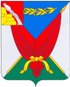 АДМИНИСТРАЦИЯВЕРХНЕМАМОНСКОГО МУНИЦИПАЛЬНОГО РАЙОНАВОРОНЕЖСКОЙ ОБЛАСТИПОСТАНОВЛЕНИЕот «    »           2021г. № ---------------------------------------------------------------село Верхний МамонО внесении изменений в постановление администрации Верхнемамонского муниципального района Воронежской области от 01.11.2019 г № 275 «Об утверждении муниципальной программы Верхнемамонского муниципального района Воронежской области «Обеспечение доступным и комфортным жильем и коммунальными услугами населения Верхнемамонского муниципального района Воронежской области» на 2020 – 2025 годы»	В соответствии со статьей 179 Бюджетного кодекса Российской Федерации, постановлением администрации Верхнемамонского муниципального района от 16.03.2020г. № 60 «Об утверждении Порядка принятия решений о разработке, реализации и оценке эффективности муниципальных программ Верхнемамонского муниципального района Воронежской области», администрация Верхнемамонского муниципального района ПОСТАНОВЛЯЕТ:1. Внести изменения в постановление администрации Верхнемамонского муниципального района Воронежской области от 01.11.2019 г № 275 «Об утверждении муниципальной программы Верхнемамонского муниципального района Воронежской области «Обеспечение доступным и комфортным жильем и коммунальными услугами населения Верхнемамонского муниципального района Воронежской области» на 2020 – 2025 годы», изложив муниципальную программу Верхнемамонского муниципального района Воронежской области «Обеспечение доступным и комфортным жильем и коммунальными услугами населения Верхнемамонского муниципального района Воронежской области» в новой редакции согласно приложению к настоящему постановлению.2. Опубликовать настоящее постановление в официальном периодическом   печатном издании «Верхнемамонский муниципальный вестник».3. Контроль за исполнением настоящего постановления возложить на заместителя главы  администрации муниципального района Лозового О.З.Глава Верхнемамонскогомуниципального района                                                                     Н.И.БыковПриложение       к постановлениюадминистрации муниципального района№        от                                   ПАСПОРТМУНИЦИПАЛЬНОЙ ПРОГРАММЫ ВЕРХНЕМАМОНСКОГО МУНИЦИПАЛЬНОГО РАЙОНА ВОРОНЕЖСКОЙ ОБЛАСТИ «ОБЕСПЕЧЕНИЕ ДОСТУПНЫМ И КОМФОРТНЫМ ЖИЛЬЕМ И КОММУНАЛЬНЫМИ УСЛУГАМИ НАСЕЛЕНИЯ ВЕРХНЕМАМОНСКОГО МУНИЦИПАЛЬНОГО РАЙОНА ВОРОНЕЖСКОЙ ОБЛАСТИ»НА 2020 - 2025 ГОДЫ1. Общая характеристика сферы реализации муниципальной программыСферой реализации муниципальной программы является строительный и жилищно-коммунальный комплексы Верхнемамонского муниципального района.Жилищная проблема в Российской Федерации, и в частности на территории Верхнемамонского муниципального района, определяет необходимость дальнейшего внедрения системы адресной поддержки граждан как неотъемлемой части стабилизации и осуществления структурных изменений в экономике.По состоянию на 1 октября 2019г. на территории района состоят на учете в качестве нуждающихся в улучшении жилищных условий – 232 человека. Доля населения, получившего жилые помещения и улучшившего жилищные условия  в 2018 году, в общей численности населения, стоящего на учете в качестве нуждающегося в жилых помещениях – 13,7%. В 2018 году на территории района за счет всех источников финансирования построено и введено в эксплуатацию 2371 кв.м. жилья. Данный показатель полностью сложился за счет строительства индивидуальных жилых домов. На территории района практически отсутствует первичный рынок жилья, имеется только жилье, бывшее в эксплуатации.В IV квартале 2019 года цена одного квадратного метра общей площади квартир на вторичном рынке составила – 23000 рублей.В частной собственности находится около 95 % жилищного фонда.Количество молодых семей, нуждающихся в улучшении жилищных условий и являющихся участниками государственной программы Воронежской области «Обеспечение доступным и комфортным жильем населения Воронежской области», по состоянию на 1 сентября 2019 года составляет – 16 семей.Таким образом, анализ современного состояния  жилищной и жилищно-коммунальной сфер показывает, что:- реально преимуществами рынка жилья для улучшения жилищных условий пока может воспользоваться лишь незначительная часть семей с наиболее высокими доходами;- практически вне рамок государственной жилищной политики остались группы населения, доходы которых не позволяют им улучшать жилищные условия на рынке, особенно те из них, которые нуждаются в предоставлении социального жилья;- коммунальный сектор, несмотря на все усилия по реформированию, пока не стал инвестиционно  привлекательным сектором экономики для частного бизнеса;Ситуация в жилищно-коммунальном комплексе характеризуется ростом износа основных фондов, ростом аварийности, высокими потерями ресурсов и низкой энергоэффективностью. Вопросы жилищно-коммунального обслуживания занимают первые места в перечне проблем граждан.  В связи с этим органы местного самоуправления должны сосредоточить усилия на решении задач, связанных с техническим обновлением коммунальной инфраструктуры. Это позволит повысить качество коммунальных услуг, обеспечить высокую надежность их предоставления, создать технические и организационные возможности потребителю регулировать объемы потребляемых услуг и оплату по факту их потребления. Решение этой задачи связано с принципиальным улучшением инвестиционного климата в коммунальном секторе. На территории  Верхнемамонского муниципального района в градостроительной сфере ведется планомерная работа по реализации государственной политики. К настоящему времени все 10 сельских поселений района  имеют утвержденные документы территориального планирования и градостроительного зонирования. В связи с крайней недостаточностью средств в местных бюджетах  разработка указанных документов в 2019 году осуществлялась с привлечением средств областного бюджета. При подготовке документов территориального планирования софинансирование работ из средств областного бюджета составило 99,9%.2. Приоритеты в сфере реализации муниципальной программы, цели, задачи и показатели  (индикаторы) достижения целей и решения задач, описание основных ожидаемых конечных результатов муниципальной программы, сроков и этапов реализации МУНИЦИПАЛЬНОЙ программы2.1. Приоритеты муниципальной политики в сфере реализации муниципальной программы.Приоритеты и цели муниципальной политики в жилищной сфере определены в соответствии со стратегией социально-экономическоо развития Верхнемамонского муниципального района Воронежской области на период до 2035 года и государственной программой Российской Федерации «Обеспечение доступным и комфортным жильем и коммунальными услугами населения Российской Федерации».Основными направлениями работы в жилищной сфере являются:1. Поддержка отдельных категорий граждан, которые нуждаются в улучшении жилищных условий, не имеют объективной возможности накопить средства на приобретение жилья.2. Создание благоприятных условий для привлечения инвестиций в сферу жилищного строительства.Снижение затрат и рисков строительства жилья планируется обеспечивать за счет:- содействия в обеспечении земельных участков социальной и коммунальной инфраструктурой;- обеспечения доступа к кредитным ресурсам для строительства и приобретения жилья;Актуальность решения комплекса проблем в сфере развития жилищного строительства подчеркивается тем, что, несмотря на создание в Российской Федерации основ функционирования рынка жилой недвижимости, приобрести жилье с использованием рыночных механизмов на сегодняшний день способен ограниченный круг семей с доходами выше среднего уровня.Необходимо продолжать поддержку молодых семей-участников государственной программы с участием средств областного бюджета путем софинансирования  муниципальных программ по предоставлению социальных выплат на приобретение или строительство жилья. Многодетным семьям будут предоставляться бесплатно земельные участки, обеспеченные инженерной инфраструктурой,  для жилищного строительства.Приоритетами в работе органов местного самоуправления в градостроительстве являются:- создание условий для устойчивого развития территории Верхнемамонского муниципального района, развитие  сельских поселений.- создание условий для безопасности жизнедеятельности, экологического и санитарного благополучия;- создание условий для повышения инвестиционной привлекательности Верхнемамонского муниципального района;- мониторинг, актуализация и комплексный анализ градостроительной документации Верхнемамонского муниципального района;- стимулирование жилищного и коммунального строительства;- обеспечение прав и законных интересов физических и юридических лиц, в том числе правообладателей земельных участков и объектов капитального строительства, находящихся на территории Воронежской области посредством уточнения границ муниципальных образований и установления границ населенных пунктов.2.2. Цели, задачи и показатели (индикаторы) достижения целей и решения задач муниципальной программы.Целью Муниципальной  программы является повышение качества жилищного обеспечения населения Верхнемамонского муниципального района путем повышения доступности жилья, роста качества и надежности предоставления жилищно-коммунальных услуг.В сфере модернизации и реформирования жилищно-коммунального хозяйства основными задачами Верхнемамонского муниципального района в сфере ЖКХ являются:- повышение уровня безопасности и комфортности проживания граждан;- повышение качества и снижение издержек коммунальных услуг.Осуществление поставленной цели требует решения следующих задач:- повышение доступности жилья и качества жилищного обеспечения населения Верхнемамонского муниципального района;- реализация основных направлений муниципальной  политики Верхнемамонского муниципального района в сфере архитектуры и градостроительной деятельности; - формирование эффективной системы пространственного развития и административно-территориального устройства в Верхнемамонском муниципальном районе, направленной на обеспечение реализации конституционных прав граждан на экологически безопасную среду жизнедеятельности, права на жилище, труд и другие социальные гарантии, а также создание комфортных условий проживания населения и устойчивого развития территорий района  посредством определения границ населенных пунктов. - создание безопасных и благоприятных условий проживания граждан  на территории Верхнемамонского муниципального района.Состав показателей (индикаторов) реализации Муниципальной программы  определен исходя из принципа необходимости и достаточности информации для характеристики достижения целей и решения задач Муниципальной программы.Решение задач Муниципальной программы будет характеризоваться достижением следующих целевых значений показателей (индикаторов).Сведения о плановых значениях показателей (индикаторов) муниципальной программы приведены в приложении № 1 к муниципальной программе.2.3. Конечные результаты реализации муниципальной программы.Реализация Муниципальной программы должна привести к созданию комфортной среды обитания и жизнедеятельности для человека, обеспечению населения доступным и качественным жильем.В результате реализации Муниципальной программы к 2025 году должен сложиться качественно новый уровень состояния жилищной сферы, характеризуемый следующими целевыми ориентирами: - обеспечение земельных участков, предназначенных для предоставления семьям, имеющим трех и более детей, инженерной инфраструктурой;- обеспечение жильем с помощью предоставления государственной поддержки в виде социальной выплаты молодым семьям - участникам Программы;- наличие в районе  актуализированных и соответствующих действующему законодательству документов территориального планирования и градостроительного зонирования; - подготовка проектов планировки территорий поселений Верхнемамонского муниципального района, в целях реализации документов территориального планирования;- установление границ Верхнемамонского муниципального района в соответствии с требованиями действующего законодательства;- установление границ 10 населенных пунктов Верхнемамонского муниципального района в соответствии с требованиями действующего законодательства;- повышение качества услуг по теплоснабжению;- доведение качества услуг по водоснабжению и водоотведению до установленных санитарных норм;- пополнение парка специализированной техники.2.4.Сроки и этапы реализации муниципальной программы.Муниципальная программа будет реализовываться в период 2020 - 2025 годов. Реализация муниципальной программы предусматривается в один этап. 3.ОБОСНОВАНИЕ ВЫДЕЛЕНИЯ ПОДПРОГРАММ МУНИЦИПАЛЬНОЙ ПРОГРАММЫ И ОБОБЩЕННАЯ ХАРАКТЕРИСТИКА ОСНОВНЫХ МЕРОПРИЯТИЙ ПРОГРАММЫ.3.1. Обоснование выделения подпрограмм муниципальной программы.В рамках настоящей муниципальной программы предусмотрена реализация 3-х подпрограмм. Выделение подпрограмм осуществлено по отраслевому признаку в соответствии с целями Муниципальной программы.Подпрограмма 1 «Создание условий для обеспечения доступным и комфортным жильем населения Воронежской области». Реализация подпрограммы будет способствовать  повышению доступности жилья и качества жилищного обеспечения населения Верхнемамонского муниципального района, а также повышению уровня и качества жизни населения Верхнемамонского муниципального  района.Подпрограмма 2 «Развитие градостроительной деятельности». Реализация подпрограммы будет способствовать  реализации основных направлений  в сфере архитектуры и градостроительной деятельности, формированию эффективной системы пространственного развития и административно-территориального устройства в Верхнемамонском муниципальном  районе, направленной на обеспечение реализации конституционных прав граждан на экологически безопасную среду жизнедеятельности, права на жилище, труд и другие социальные гарантии, а также создание комфортных условий проживания населения и устойчивого развития территорий района посредством определения границ населенных пунктов.Подпрограмма 3 «Создание условий для обеспечения качественными услугами ЖКХ населения Верхнемамонского муниципального района». Реализация подпрограммы будет способствовать  развитию централизованных систем водоснабжения, осуществлению строительства, реконструкции и повышения технического уровня и надёжности функционирования централизованных систем водоснабжения, артезианских скважин, шахтных колодцев, снижению непроизводительных потерь воды при ее транспортировке и использовании; осуществлению строительства, реконструкции систем и сооружений по сбору, очистке и отведению сточных вод, снижению объёмов потерь тепловой энергии.3.2. Обобщенная характеристика основных мероприятий.В рамках подпрограммы 1 «Создание условий для обеспечения доступным и комфортным жильем населения Верхнемамонского муниципального района» предполагается реализация следующих основных мероприятий:- Основное мероприятие 1.1. Обеспечение жильем молодых семей. Основное мероприятие предполагает оказание государственной поддержки молодым семьям - участникам программы в улучшении жилищных условий путем предоставления социальных выплат.- Основное мероприятие 1.2. Обеспечение земельных участков, предназначенных для предоставления семьям, имеющим трех и более детей, инженерной инфраструктурой. Основное мероприятие предусматривает обеспечение планируемых для предоставления многодетным семьям земельных участков инженерной инфраструктурой.В рамках подпрограммы 2 «Развитие градостроительной деятельности» предполагается реализация следующих основных мероприятий:- Основное мероприятие 2.1.  Градостроительное проектирование. Основное мероприятие предусматривает мониторинг и реализацию утвержденных документов территориального планирования и градостроительного зонирования, формирование эффективной системы пространственного развития в Верхнемамонском муниципальном районе, направленной на обеспечение реализации конституционных прав граждан на экологически безопасную среду жизнедеятельности, права на жилище, труд и другие социальные гарантии, а также создание комфортных условий проживания населения.- Основное мероприятие 2.2. Регулирование вопросов административно-территориального устройства. Обеспечение устойчивого развития территорий района посредством определения границ населенных пунктов и уточнения границ муниципальных образований.В рамках подпрограммы 3 «Создание условий для обеспечения качественными услугами ЖКХ населения Верхнемамонского муниципального  района» предполагается реализация следующих основных мероприятий:- Основное мероприятие 3.1. Реформирование и модернизация жилищно-коммунального комплекса. Основное мероприятие предусматривает ежегодное наращивание мощностей, снижение риска возникновения аварийных ситуаций, улучшение качества предлагаемых жилищно-коммунальных услуг. В течение реализации программы будет осуществлена реализация всех запланированных мероприятий по ликвидации ветхих сетей, установка приборов учета теплоснабжения на объектах социальной сферы, муниципальной собственности, установлено энергосберегающее оборудование.- Основное мероприятие 3.2. Приобретение коммунальной специализированной техники.  -Основное мероприятие 3.3. Развитие систем водоснабжения и водоотведения Верхнемамонского  муниципального района. Основное мероприятие программы включает комплекс технических и организационных мероприятий, необходимых для выполнения общегосударственной задачи - повышения уровня обеспечения населения питьевой водой, соответствующей установленным санитарно-гигиеническим требованиям.4. ресурсное обеспечение реализации муниципальной программыФинансовое обеспечение и прогнозная (справочная) оценка расходов федерального, областного и местных бюджетов, юридических и физических лиц на реализацию  муниципальной программы приведены в приложении № 2 и № 3 к настоящей муниципальной программе.Объем финансирования Муниципальной программы подлежит ежегодному уточнению в соответствии с решением Совета народных депутатов Верхнемамонского муниципального района о районном бюджете на очередной финансовый год.Финансирование муниципальной программы  в текущем году отражено в приложении № 4 к муниципальной программе.5. Анализ рисков реализации муниципальной программы и описание мер управления рисками реализации муниципальной программыК рискам реализации Муниципальной программы, которыми могут управлять ответственный исполнитель и соисполнители Муниципальной программы, уменьшая вероятность их возникновения, следует отнести следующие.Институционально-правовой риск, связанный с отсутствием законодательного регулирования или недостаточно быстрым формированием институтов, предусмотренных муниципальной программой (например, развитие коммунальной инфраструктуры в рамках проектов государственно-частного партнерства), что может привести к невыполнению Муниципальной программы в полном объеме. Данный риск можно оценить как высокий, поскольку формирование новых институтов в рамках Муниципальной программы, как показывает предыдущий опыт, может потребовать значительных сроков практического внедрения.Операционные риски, связанные с ошибками управления реализацией Муниципальной программы, в том числе ее исполнителей (соисполнителей), неготовности организационной инфраструктуры к решению задач, поставленных Муниципальной программой, что может привести к нецелевому и/или неэффективному использованию бюджетных средств, невыполнению ряда мероприятий Муниципальной программы или задержке в их выполнении. Данный риск может быть качественно оценен как умеренный, поскольку опыт реализации областных жилищных программ показывает возможность успешного управления данным риском.Риск финансового обеспечения, который связан с финансированием Муниципальной программы в неполном объеме, как за счет бюджетных, так и внебюджетных источников. Данный риск возникает по причине значительной продолжительности Муниципальной программы, а также высокой зависимости ее успешной реализации от привлечения внебюджетных источников. Однако, учитывая формируемую практику программного бюджетирования в части обеспечения реализации Муниципальной программы за счет средств бюджетов, а также предусмотренные Муниципальной программой меры по созданию условий для привлечения средств внебюджетных источников, риск сбоев в реализации Муниципальной программы по причине недофинансирования можно считать умеренным.Реализации Муниципальной программы также угрожают следующие  риски, которые связаны с изменениями внешней среды и которыми невозможно управлять в рамках реализации Муниципальной программы:а) риск ухудшения состояния экономики, что может привести к  снижению бюджетных доходов, ухудшению динамики основных макроэкономических показателей, в том числе повышению инфляции, снижению темпов экономического роста и доходов населения. Учитывая опыт последнего финансово-экономического кризиса, который оказал существенное негативное влияние на динамику основных показателей жилищного строительства, ипотечного жилищного кредитования,  такой риск для реализации муниципальной программы может быть качественно оценен как высокий;б) риск возникновения обстоятельств непреодолимой силы, в том числе природных и техногенных катастроф и катаклизмов, что может привести к существенному снижению состояния жилищного фонда и коммунальной инфраструктуры в отдельных муниципалитетах, а также потребовать концентрации бюджетных средств на преодоление последствий таких катастроф. На качественном уровне такой риск для Муниципальной программы можно оценить как умеренный.К рискам реализации Муниципальной подпрограммы также относятся:1. В сфере развития жилищного строительства, обеспечения населенных пунктов области градостроительной документацией и социальной инфраструктурой:- рост цен на энергоресурсы, строительные материалы и материально-технические средства, потребляемые в строительной отрасли, что повлечет повышение стоимости жилья, коммунальной и социальной  инфраструктуры;- ухудшение условий кредитования граждан кредитными организациями, повышение процентных ставок;- снижение уровня доходов граждан;- отсутствие в муниципальных бюджетах средств на соблюдение условий софинансирования мероприятий по обеспечению населенных пунктов области градостроительной документацией и бюджетных инвестиций  в объекты социальной инфраструктуры  муниципальной собственности;- снижение уровня финансирования из областного бюджета мероприятий Муниципальной программы.2. В сфере улучшения состояния жилищного фонда:- макроэкономические факторы, в том числе рост цен на энергоресурсы и другие материально-технические средства, потребляемые в отрасли;- отсутствие в муниципальных бюджетах средств на софинансирование мероприятий в сфере ЖКХ;- недостаточное техническое обеспечение, включая выходы из строя оборудования, большие сроки ремонтно-восстановительных работ, моральное старение оборудования, несвоевременная и не в полном объеме оплата предоставляемых жилищно-коммунальных услуг;- слабая материально-техническая база и низкие темпы обновления основных производственных фондов, что отрицательно сказывается на своевременном и качественном оказании коммунальных услуг; - неблагоприятные климатические изменения, нарушение экологии, природные катаклизмы и стихийные бедствия, включая пожары, засухи и наводнения;- низкая инвестиционная привлекательность отрасли ЖКХ;- низкий уровень прибыльности предприятий жилищно-коммунального хозяйства, ограничивающий возможность осуществлять инновационные проекты, переход к новым ресурсосберегающим технологиям.При реализации цели и задач Муниципальной программы должны осуществляться меры, направленные на предотвращение негативного воздействия рисков и повышение уровня гарантированности достижения предусмотренных в ней конечных  результатов. Снизить риски возможно за счет оптимизации финансовых расходов на уровне Муниципальной программы, технической политики, направленной на своевременную модернизацию информационно-технического обеспечения и грамотной кадровой политики, включая подготовку квалифицированных специалистов для всех направлений реализации Муниципальной программы.Управление рисками реализации Муниципальной программы должно соответствовать задачам и полномочиям органов  власти и организаций, задействованных в реализации Муниципальной программы.Управление рисками реализации подпрограммы будет осуществляться путем координации деятельности всех участвующих в реализации подпрограммы.6. Оценка эффективности реализации муниципальной программыОценка эффективности реализации Муниципальной программы осуществляется на основе:- оценки степени достижения целей и решения задач муниципальной программы в целом путем сопоставления фактически достигнутых значений индикаторов муниципальной программы и их плановых значений;- степени соответствия запланированному уровню затрат и эффективности использования средств областного бюджета путем сопоставления фактических и плановых объемов финансирования Муниципальной программы в целом и ее подпрограмм, их формирования и реализации, и сопоставления фактических и плановых объемов финансирования мероприятий, их формирования и реализации.7. Подпрограммы муниципальной программыПодпрограмма 1. Создание условий для обеспечения доступным  и комфортным жильем населения ВЕРХНЕМАМОНСКОГО МУНИЦИПАЛЬНОГО РАЙОНА ВОРОНЕЖСКОЙ ОБЛАСТИПАСПОРТ ПОДПРОГРАММЫ1. Характеристика сферы реализации подпрограммы.Сферой реализации Подпрограммы является создание условий для решения жилищной проблемы населения Верхнемамонского муниципального района, повышения качества жизни населения и стабилизации социально-экономического положения в регионе.Наряду со слабо развитой конкуренцией среди застройщиков проблемой также является отсутствие земельных участков, обустроенных инженерной и транспортной инфраструктурой. Каждый застройщик старается минимизировать затраты на строительство инженерных сетей, приобретая строительную площадку с минимальными затратами на ее подготовку.  Современное состояние градостроительства и стоящие перед муниципальным районом задачи требуют комплексного и системного подхода к осуществлению жилищного строительства на территории муниципального района, в первую очередь малоэтажного и индивидуального. Сложившиеся проблемы предопределяют цель и задачи настоящей подпрограммы, а также систему основных мероприятий.Для наращивания годовых темпов ввода жилья, повышения доступности жилья для населения и стабилизации ситуации на рынке жилищного строительства необходимо дальнейшее использование программно-целевого метода, предусматривающего единый комплекс мероприятий, направленных на:- развитие инженерной, социальной и транспортной инфраструктуры;- снижение административных барьеров.Подпрограмма должна обеспечить комплексный подход к системной застройке территорий, а также способствовать более эффективному использованию бюджетных средств, выделяемых на эти цели.  Поддержка молодых семей при решении жилищной проблемы станет основой стабильных условий жизни для этой наиболее активной части населения, повлияет на улучшение демографической ситуации в муниципальном районе. Решение жилищной проблемы молодых граждан Верхнемамонского муниципального района позволит сформировать экономически активный слой населения.Необходимость устойчивого функционирования системы улучшения жилищных условий молодых семей определяет целесообразность использования программно-целевого метода для решения их жилищной проблемы, поскольку эта проблема:- является одной из приоритетных при формировании муниципальной  программы и ее решение позволит обеспечить улучшение жилищных условий и качества жизни молодых семей;- носит межотраслевой и межведомственный характер и не может быть решена без участия областного центра;- не может быть решена в пределах одного финансового года и требует бюджетных расходов в течение нескольких лет;- носит комплексный характер и ее решение окажет влияние на рост социального благополучия и общее экономическое развитие.2. Приоритеты муниципальной политики в сфере реализации подпрограммы, цели, задачи и показатели (индикаторы) достижения целей и решения задач, описание основных ожидаемых конечных результатов подпрограммы, сроков и контрольных этапов реализации подпрограммы2.1.  Приоритеты муниципальной политики в сфере реализации подпрограммы.Приоритеты и цели муниципальной политики в жилищной сфере определены в соответствии со стратегией социально-экономического развития Верхнемамонского муниципального района Воронежской области на период до 2035 года, а также государственной программой Российской Федерации «Обеспечение доступным и комфортным жильем и коммунальными услугами граждан Российской Федерации». Основным приоритетом муниципальной политики в сфере жилищного строительства является создание некоммерческого рынка доступного жилья и развитие социального жилищного фонда для граждан, имеющих невысокий уровень дохода.Развивать жилищное строительство необходимо как комплекс взаимоувязанных мероприятий, направленных на повышение доступности жилья для населения. Анализ современного состояния в жилищной сфере показывает, что:- реально преимуществами рынка жилья для улучшения жилищных условий пока может воспользоваться лишь незначительная часть семей с наиболее высокими доходами.Необходимо продолжать поддержку молодых семей-участников муниципальной программы путем предоставления социальных выплат на приобретение или строительство жилья. Многодетным семьям будут предоставляться бесплатно земельные участки, обеспеченные инженерной инфраструктурой,  для жилищного строительства.2.2. Цели, задачи и показатели (индикаторы) достижения целей и решения задач подпрограммы.Целью Подпрограммы является повышение доступности жилья и качества жилищного обеспечения населения.Для достижения указанной цели необходимо решение следующих задач:- обеспечение предоставления молодым семьям-участникам Программы социальных выплат на приобретение или строительство жилья; - снижение затрат граждан, имеющих трех и более детей, на строительство жилых домов на представленных (предоставляемых) на бесплатной основе земельных участках, что позволит улучшить их жилищные условия и решить жилищные проблемы по району в целом;- создание условий для внедрения прогрессивных энергосберегающих технологий;- создание условий для улучшения экологической безопасности;Для осуществления оценки программных мероприятий предусматриваются следующие показатели (индикаторы), характеризующие решение задач подпрограммы:- Общая площадь жилых помещений во введенных в отчетном году жилых домах, тысяч кв. метров. - Количество граждан получивших государственную поддержку на улучшение жилищных условий в рамках Программы, человек.Перечень и значения целевых показателей (индикаторов) приведены в приложении 1.Система индикаторов обеспечит мониторинг реализации подпрограммы за отчетный период с целью уточнения или корректировки поставленных задач и проводимых мероприятий.Реализация подпрограммы позволит к 2025 году:- обеспечить жильем с помощью предоставления финансовой поддержки в виде социальной выплаты  семьи, включенные в список участников Программы;- увеличить количество земельных участков, обеспеченных инженерной, социальной и транспортной инфраструктурой, предназначенных под жилищное строительство.2.3. Конечные результаты реализации подпрограммы.Результатом реализации подпрограммы будет создание комфортной среды обитания и жизнедеятельности для человека, удовлетворение жилищной потребности и обеспечение высокого качества жизни. 2.4. Сроки и этапы реализации подпрограммы.Подпрограмма реализуется в один этап.  Сроки реализации подпрограммы с 2020 по 2025 годы.3. Характеристика основных мероприятий подпрограммыПодпрограмма включает  два  основных мероприятий.Основное мероприятие 1.1. Обеспечение жильем молодых семей Несмотря на то, что за время реализации программы достигнуты определенные положительные результаты, проблема обеспечения жильем молодых семей, признанных нуждающимися в улучшении жилищных условий, в полном объеме не решена.Целью основного мероприятия по обеспечению жильем молодых семей является предоставление финансовой поддержки в решении жилищной проблемы молодым семьям, признанным в установленном порядке нуждающимися в жилых помещениях.Задачами мероприятия являются:- обеспечение предоставления молодым семьям - участникам муниципальной программы социальных выплат на приобретение или строительство жилья (далее - социальные выплаты).Достижение поставленной цели и задач возможно при условии финансирования запланированного мероприятия по обеспечению жильем молодых семей.Эффективность реализации мероприятия по обеспечению жильем молодых семей и использование выделенных на его реализацию средств федерального, областного и местных бюджетов будет обеспечена за счет:- целевого использования бюджетных средств, в том числе средств областного бюджета;- адресного предоставления социальных выплат.Показателем, позволяющим оценивать ход реализации мероприятия по обеспечению жильем молодых семей, является количество молодых семей, улучшивших жилищные условия с помощью финансовой поддержки.Основное мероприятие призвано продолжить решение задач, систематизированных и ранее достаточно успешно выполняемых в рамках муниципальной программы «Обеспечение жильем молодых семей на 2014 - 2021 годы».Реализация всего комплекса мероприятия по обеспечению жильем молодых семей, будет осуществляться с 2020-го по 2025 годы.Ответственным исполнителем за реализацию мероприятия по обеспечению жильем молодых семей является администрация Верхнемамонского муниципального района, МКУ «Верхнемамонский ОКС».Механизм реализации мероприятия по обеспечению жильем молодых семей предполагает оказание государственной поддержки молодым семьям - участникам муниципальной программы в улучшении жилищных условий путем предоставления им социальных выплат.Условием предоставления социальной выплаты является наличие у молодой семьи помимо права на получение средств социальной выплаты дополнительных средств - собственных средств или средств, полученных по кредитному договору (договору займа) на приобретение (строительство) жилья. В качестве дополнительных средств молодой семьей также могут быть использованы средства (часть средств) материнского (семейного) капитала.Условием участия в муниципальной программе и предоставления социальной выплаты является согласие совершеннолетних членов молодой семьи на обработку органами местного самоуправления персональных данных о членах молодой семьи.Согласие должно быть оформлено в соответствии со статьей 9 Федерального закона «О персональных данных».В качестве механизма доведения социальной выплаты до молодой семьи будет использоваться свидетельство о праве на получение социальной выплаты на приобретение жилого помещения или строительство индивидуального жилого дома (далее - свидетельство), которое выдается органом местного самоуправления, принявшим решение об участии молодой семьи в муниципальной программе. Полученное свидетельство сдается его владельцем в банк, отобранный ответственным исполнителем для обслуживания средств, предусмотренных на предоставление социальных выплат, где на имя члена молодой семьи открывается банковский счет, предназначенный для зачисления социальной выплаты. Молодая семья - владелец свидетельства заключает договор банковского счета с банком по месту приобретения жилья.Социальная выплата будет предоставляться органом местного самоуправления, принявшим решение об участии молодой семьи в муниципальной программе, за счет средств местного бюджета, предусмотренных на реализацию мероприятия по обеспечению жильем молодых семей, в том числе за счет субсидий из бюджета Воронежской области.Механизм реализации мероприятия по обеспечению жильем молодых семей включает комплекс организационных и экономических мероприятий:1. Организационные мероприятия.1.1.Организационные мероприятия на муниципальном уровне:- прием документов от молодых семей для участия в муниципальной программе;- принятие решения об участии молодой семьи в муниципальной программе;- формирование списков молодых семей – участников муниципальной  программы;- оформление и выдача молодым семьям в установленном порядке свидетельств о праве на получение социальной выплаты на приобретение жилого помещения или строительство индивидуального жилого дома.2. Экономические мероприятия2.1. Экономические мероприятия, осуществляемые на муниципальном уровне:- обеспечение софинансирования мероприятия по обеспечению жильем молодых семей за счет средств местного бюджета;- своевременное перечисление бюджетных средств на банковский счет, открытый молодой семьей, предоставляемых в качестве социальной выплаты.Контроль за реализацией мероприятия по обеспечению жильем молодых семей муниципальной  программы осуществляется по следующему показателю:- количество граждан, получивших государственную поддержку в рамках программы.Формат мероприятия по обеспечению жильем молодых семей муниципальной  программы предусматривает его реализацию с использованием средств федерального, областного, местных бюджетов и внебюджетных источников.Объемы финансирования основного мероприятия отражены в приложениях № 2 и № 3 и подлежат корректировке в установленном порядке, исходя из возможностей федерального, областного и местных бюджетов и фактических затрат.ОСНОВНОЕ МЕРОПРИЯТИЕ 1.2. ОБЕСПЕЧЕНИЕ ЗЕМЕЛЬНЫХ УЧАСТКОВ, ПРЕДНАЗНАЧЕННЫХ ДЛЯ ПРЕДОСТАВЛЕНИЯ СЕМЬЯМ, ИМЕЮЩИМ ТРЕХ И БОЛЕЕ ДЕТЕЙ, ИНЖЕНЕРНОЙ ИНФРАСТРУКТУРОЙЦелью настоящего основного мероприятия  является создание условий для строительства инженерной инфраструктуры на земельных участках, предоставленных (подлежащих предоставлению) для жилищного строительства гражданам, имеющим трех и более детей. Реализация основного мероприятия позволит дополнить действующий механизм обеспечения граждан, имеющих трех и более детей, земельными участками, предоставляемыми на бесплатной основе, мерами, направленными на снижение затрат таких семей на строительство жилых домов, что позволит улучшить их жилищные условия и решить жилищные проблемы муниципального района. Одной из таких мер является создание при поддержке областного правительства необходимой инженерной инфраструктуры на земельных участках, предоставленных (предоставляемых) на бесплатной основе указанной категории граждан. Социальной эффективностью реализации настоящего основного мероприятия является снижение затрат граждан, имеющих трех и более детей, на строительство жилых домов на представленных (предоставляемых) на бесплатной основе земельных участках. Результатом успешной реализации основного мероприятия является обеспечение необходимой инженерной инфраструктурой земельных участков, предоставленных (подлежащих предоставлению) на бесплатной основе гражданам, имеющим трех и более детей.Объемы финансирования основного мероприятия отражены в приложениях № 2 и № 3 и подлежат корректировке в установленном порядке, исходя из возможностей федерального, областного и местных бюджетов и фактических затрат.4. ОСНОВНЫЕ МЕРЫ  МУНИЦИПАЛЬНОГО И ПРАВОВОГО РЕГУЛИРОВАНИЯ ПОДПРОГРАММЫПрименение мер муниципального и правового регулирования в рамках подпрограммы не предусмотрено.5. ИНФОРМАЦИЯ  ОБ УЧАСТИИ ОБЩЕСТВЕННЫХ, НАУЧНЫХ И ИНЫХ ОРГАНИЗАЦИЙ, А ТАКЖЕ ВНЕБЮДЖЕТНЫХ ФОНДОВ, ЮРИДИЧЕСКИХ И ФИЗИЧЕСКИХ ЛИЦ  В РЕАЛИЗАЦИИ ПОДПРОГРАММЫ МУНИЦИПАЛЬНОЙ ПРОГРАММЫВ реализации подпрограммы участие общественных, научных и иных организаций не предусмотрено. Планируется привлечение внебюджетных средств (средств физических лиц).6. ФИНАНСОВОЕ ОБЕСПЕЧЕНИЕ РЕАЛИЗАЦИИ ПОДПРОГРАММЫОбъемы расходов на реализацию подпрограммы и основных мероприятий подпрограммы приведены в приложениях № 2 и № 3 к муниципальной программе. 7. АНАЛИЗ РИСКОВ РЕАЛИЗАЦИИ ПОДПРОГРАММЫ И ОПИСАНИЕ МЕР УПРАВЛЕНИЯ РИСКАМИ РЕАЛИЗАЦИИ ПОДПРОГРАММЫ.Риски реализации подпрограммы разделены на внутренние, которые относятся к сфере компетенции ответственного исполнителя подпрограммы и исполнителей основных мероприятий подпрограммы, и внешние, наступление которых не зависит от действий ответственного исполнителя подпрограммы и исполнителей основных мероприятий подпрограммы.Внутренние риски являются следствием:- низкой исполнительской дисциплины сотрудников ответственного исполнителя подпрограммы и исполнителей мероприятий подпрограммы;- несвоевременных разработки, согласования и принятия документов, обеспечивающих выполнение мероприятий подпрограммы;- недостаточной оперативности при корректировке плана реализации подпрограммы при наступлении внешних рисков реализации подпрограммы.Мерами управления внутренними рисками являются детальное планирование хода реализации подпрограммы, мониторинг выполнения мероприятий подпрограммы, своевременная актуализация ежегодных планов реализации подпрограммы.Внешние риски являются следствием:- недостаточного уровня финансирования;- изменения федерального законодательства.Мерами управления внешними рисками являются оперативное реагирование и внесение в подпрограмму изменений, снижающих воздействие негативных факторов на выполнение целевых показателей подпрограммы.8. ОЦЕНКА ЭФФЕКТИВНОСТИ РЕАЛИЗАЦИИ ПОДПРОГРАММЫЭффективность реализации подпрограммы будет обеспечена за счет:- целевого использования бюджетных средств, в том числе средств областного бюджета;- адресного предоставления социальных выплат;- снижения затрат граждан, имеющих трех и более детей, на строительство жилых домов на представленных (предоставляемых) на бесплатной основе земельных участках. Результатом успешной реализации настоящей подпрограммы является предоставление социальных выплат молодым семьям на строительство или покупку жилья, а также обеспечение необходимой инженерной инфраструктурой земельных участков, предоставленных (подлежащих предоставлению) на бесплатной основе гражданам, имеющим трех и более детей.1. Характеристика сферы реализации подпрограммыСферой реализации Подпрограммы является градостроительная деятельность. На территории Верхнемамонского муниципального района  Воронежской области ведется планомерная работа по реализации государственной политики в градостроительной сфере.К настоящему времени все сельские поселения, расположенные на территории Верхнемамонского муниципального района, имеют утвержденные документы территориального планирования и градостроительного зонирования.В настоящее время, в условиях упрощения процедур оформления документов на земельные участки и объекты недвижимости, изменения их видов разрешенного использования, отсутствие в государственном кадастре недвижимости сведений о границах территориальных зон становится серьезным препятствием для использования и распоряжения физическими и юридическими лицами их собственностью.Также, в соответствии со ст.26 Градостроительного кодекса Российской Федерации утвержденные документы территориального планирования реализуются, в том числе, посредством подготовки и утверждения документации по планировке территории в соответствии с документами территориального планирования, а также посредством создания объектов федерального значения, объектов регионального значения, объектов местного значения на основании документации по планировке территории.Согласно ст. 41 Градостроительного кодекса Российской Федерации подготовка документации по планировке территории осуществляется в целях обеспечения устойчивого развития территорий, выделения элементов планировочной структуры (кварталов, микрорайонов, иных элементов), установления границ земельных участков, на которых расположены объекты капитального строительства, границ земельных участков, предназначенных для строительства и размещения линейных объектов.Подготовка документации по планировке территорий направлена на осуществление комплексного подхода к развитию территорий при выборе оптимальных вариантов размещения объектов капитального строительства различного назначения, размещения объектов инженерной, транспортной и социальной инфраструктур.Наличие утвержденной документации по планировке территорий в целом будет способствовать развитию жилищного строительства, государственно-частного партнерства на территории региона, а также даст возможность муниципальным образованиям участвовать в федеральных и региональных целевых программах.При этом необходимо принимать во внимание, что только установление границ населенных пунктов (подготовка координатного описания) в составе генеральных планов поселений в настоящее время может служить переводом земель из иных категорий в земли населенных пунктов. 2. ПРИОРИТЕТЫ МУНИЦИПАЛЬНОЙ ПОЛИТИКИ В СФЕРЕ РЕАЛИЗАЦИИ ПОДПРОГРАММЫ, ЦЕЛИ, ЗАДАЧИ И ПОКАЗАТЕЛИ (ИНДИКАТОРЫ) ДОСТИЖЕНИЯ ЦЕЛЕЙ И РЕШЕНИЯ ЗАДАЧ, ОПИСАНИЕ ОСНОВНЫХ ОЖИДАЕМЫХ КОНЕЧНЫХ РЕЗУЛЬТАТОВ ПОДПРОГРАММЫ, СРОКОВ И КОНТРОЛЬНЫХ ЭТАПОВ РЕАЛИЗАЦИИ ПОДПРОГРАММЫ2.1.  Приоритеты муниципальной политики в сфере реализации подпрограммы.Градостроительная политика – это целенаправленная деятельность государства по формированию благоприятной среды обитания населения исходя из условий исторически сложившегося расселения, перспектив социально-экономического развития общества, национально-этнических и иных местных особенностей.Приоритеты государственной политики в сфере градостроительства должны быть определены с учетом федеральных, региональных и местных интересов и их взаимной увязки, а также задач рационального природопользования, экологического оздоровления среды жизнедеятельности и иных задач.Таким образом, приоритетами   развития Верхнемамонского муниципального района в рамках реализации настоящей программы являются:- создание условий для устойчивого развития территории Верхнемамонского муниципального района, в том числе повышение устойчивости системы расселения Верхнемамонского муниципального района, развитие городских и сельских поселений, городских округов.- создание условий для реализации пространственных интересов муниципальных образований района и населения района с учетом требований безопасности жизнедеятельности, экологического и санитарного благополучия;- создание условий для повышения инвестиционной привлекательности Верхнемамонского муниципального района;- мониторинг, актуализация и комплексный анализ градостроительной документации Верхнемамонского муниципального района;- стимулирование жилищного и коммунального строительства, деловой активности и производства, торговли, науки, туризма и отдыха;- обеспечение прав и законных интересов физических и юридических лиц, в том числе правообладателей земельных участков и объектов капитального строительства, находящихся на территории Верхнемамонского муниципального района посредством уточнения  границ населенных пунктов.2.2. Цели, задачи и показатели (индикаторы) достижения целей и решения задач подпрограммы.Основными целями Подпрограммы являются:- реализация основных направлений муниципальной политики в сфере архитектуры и градостроительной деятельности на территории Верхнемамонского муниципального района Воронежской области;- формирование эффективной системы пространственного развития и административно-территориального устройства на территории Верхнемамонского муниципального района  Воронежской области, направленной на обеспечение реализации конституционных прав граждан на экологически безопасную среду жизнедеятельности, права на жилище, труд и другие социальные гарантии, а также создание комфортных условий проживания населения и устойчивого развития территорий области посредством определения границ населенных пунктов и уточнения границ муниципальных образований.Осуществление поставленных целей требует решения следующих задач:- подготовка документации по планировке территорий сельских поселений Верхнемамонского муниципального района;- установление границ населенных пунктов Верхнемамонского муниципального района;- обеспечение своевременной актуализации и приведения в соответствие требованиям действующего законодательства документов территориального планирования  Верхнемамонского муниципального района Воронежской области.- проведение мероприятий по координированию территориальных зон в правилах землепользования и застройки.Основными показателями Подпрограммы являются:- количество населенных пунктов, в которых произведено координирование территориальных зон в правилах землепользования и застройки;- количество населенных пунктов, в которых проведена актуализация территориального планирования;- количество населенных пунктов, в которых разработаны карты (планы) для установления границ, от общего количества населенных пунктов Верхнемамонского района.Перечень и значения целевых показателей (индикаторов) приведены в приложении 1.2.3. Конечные результаты реализации подпрограммы.Основными ожидаемыми результатами реализации Программы являются: - наличие в Верхнемамонском муниципальном районе Воронежской области актуализированных и соответствующих действующему законодательству документов территориального планирования и градостроительного зонирования; - подготовка проектов планировки территорий сельских поселений Верхнемамонского муниципального района; - установление границ населенных пунктов Верхнемамонского муниципального района в соответствии с требованиями действующего законодательства.- проведение мероприятий по координированию территориальных зон в правилах землепользования и застройки.2.4. Сроки и этапы реализации подпрограммы.Срок реализации подпрограммы с 2020 по 2025 годы. Реализация подпрограммы предусматривается в один этап.ХАРАКТЕРИСТИКА ОСНОВНЫХ МЕРОПРИЯТИЙ  ПОДПРОГРАММЫПодпрограмма включает следующие основные мероприятия:Основное мероприятие 1.  Градостроительное проектированиеНаличие актуализированных и соответствующих действующему законодательству документов территориального планирования позволит оптимизировать процесс принятия управленческих решений на местах, перевод графического материала документов территориального планирования в электронный вид позволит адаптировать такие документы к различным информационным системам.  В связи с чем будет повышена инвестиционная привлекательность как самих муниципальных образований, так района в целом.Наличие закоординированных территориальных зон в правилах землепользования и застройки позволит обеспечить выполнение требований градостроительного и земельного законодательства, обеспечит интеграцию документации с информационными системами, в том числе с государственным кадастром недвижимости, упростит реализацию прав физических и юридических лиц на использование земельных участков, принадлежащих им на праве собственности, что позволит повысить инвестиционную привлекательность района. Основной целью мероприятия является  подготовка документации по планировке территорий в соответствии с требованиями ст. 41 Градостроительного кодекса Российской Федерации в целях обеспечения устойчивого развития территорий, выделения элементов планировочной структуры (кварталов, микрорайонов, иных элементов), установления границ земельных участков, на которых расположены объекты капитального строительства, границ земельных участков, предназначенных для строительства и размещения объектов инженерной, транспортной и социальной инфраструктур. Согласно ч. 1 ст. 26 Градостроительного кодекса РФ реализация документов территориального планирования осуществляется путем подготовки и утверждения документации по планировке территории.Наличие утвержденной документации по планировке территорий в целом будет способствовать развитию жилищного строительства, а также даст возможность участвовать в федеральных и региональных целевых программах.Реализация основного мероприятия оценивается по показателям:- количество населенных пунктов, в которых произведено координирование территориальных зон в правилах землепользования и застройки;- количество населенных пунктов, в которых проведена актуализация территориального планирования.Объемы финансирования основного мероприятия отражены в приложениях № 2 и № 3 и будут корректироваться в процессе их реализации в установленном порядке, исходя из возможностей федерального, областного и местных бюджетов и фактических затрат.Основное мероприятие 2. Регулирование вопросов административно-территориального устройстваОсновная цель мероприятия - обеспечение сельских поселений Верхнемамонского муниципального района Воронежской области в соответствии с требованиями действующего законодательства землеустроительной документацией в части границ населенных пунктов.Наличие установленных границ населенных пунктов позволит устранить существующие проблемы по оформлению прав граждан и юридических лиц на земельные участки и объекты недвижимости, увеличить налогооблагаемую базу местных бюджетов, обеспечить четкое разграничение земель по категориям.Реализация основного мероприятия оценивается по показателю:- количество населенных пунктов, в которых разработаны карты (планы) для установления границ, от общего количества населенных пунктов Верхнемамонского района.Объемы финансирования основного мероприятия отражены в приложениях № 2 и № 3 и будут корректироваться в процессе их реализации в установленном порядке, исходя из возможностей федерального, областного и местных бюджетов и фактических затрат.4. ОСНОВНЫЕ МЕРЫ МУНИЦИПАЛЬНОГО И ПРАВОВОГО  РЕГУЛИРОВАНИЯ ПОДПРОГРАММЫДля реализации подпрограммы дополнительные меры муниципального регулирования не предусмотрены.5. Информация об участии общественных, научных и иных организаций, а также внебюджетных фондов, юридических и физических лиц в реализации подпрограммы муниципальной программыВ реализации подпрограммы участие общественных, научных и иных организаций, а также внебюджетных фондов, юридических и физических лиц не предусмотрено. 6. ФИНАНСОВОЕ ОБЕСПЕЧЕНИЕ РЕАЛИЗАЦИИ ПОДПРОГРАММЫОбъемы финансирования основного мероприятия отражены в приложениях № 2 и № 3 и будут корректироваться в процессе их реализации в установленном порядке, исходя из возможностей федерального, областного и местных бюджетов и фактических затрат.7. АНАЛИЗ РИСКОВ РЕАЛИЗАЦИИ ПОДПРОГРАММЫ И ОПИСАНИЕ МЕР УПРАВЛЕНИЯ РИСКАМИ РЕАЛИЗАЦИИ ПОДПРОГРАММЫРиски реализации подпрограммы разделены на внутренние, которые относятся к сфере компетенции ответственного исполнителя подпрограммы и исполнителей основных мероприятий подпрограммы, и внешние, наступление которых не зависит от действий ответственного исполнителя подпрограммы и исполнителей основных мероприятий подпрограммы.Внутренние риски являются следствием:- низкой исполнительской дисциплины сотрудников ответственного исполнителя подпрограммы и исполнителей мероприятий подпрограммы;- несвоевременных разработки, согласования и принятия документов, обеспечивающих выполнение мероприятий подпрограммы;- недостаточной оперативности при корректировке плана реализации подпрограммы при наступлении внешних рисков реализации подпрограммы.Мерами управления внутренними рисками являются детальное планирование хода реализации подпрограммы, мониторинг выполнения мероприятий подпрограммы, своевременная актуализация ежегодных планов реализации подпрограммы.Внешние риски являются следствием:- недостаточного уровня финансирования;- изменения федерального законодательства.Мерами управления внешними рисками являются оперативное реагирование и внесение в подпрограмму изменений, снижающих воздействие негативных факторов на выполнение целевых показателей подпрограммы.8. ОЦЕНКА ЭФФЕКТИВНОСТИ ПОДПРОГРАММЫРеализация мероприятий подпрограммы будет способствовать обеспечению устойчивого развития градостроительной деятельности на территории Верхнемамонского муниципального района Воронежской области и позволит:1. Повысить инвестиционную привлекательность Верхнемамонского муниципального района, благодаря наличию актуализированных и соответствующих действующему законодательству документов территориального планирования и градостроительного зонирования муниципальных образований.2. Обеспечить первоочередное предоставление земельных участков для их комплексного освоения в целях жилищного строительства.3. Обеспечить проектами планировки территорий перспективные поселения с учетом требований действующего законодательства.4. Установить границы населенных пунктов Верхнемамонского муниципального района.5. Увеличить объемы налоговых поступлений в бюджеты всех уровней.Выполнение мероприятий подпрограммы будет способствовать эффективной реализации установленных полномочий органов местного самоуправления в сфере административно-территориального устройства, созданию правовых условий, предусмотренных градостроительным законодательством, устранению административных барьеров, препятствующих осуществлению на территории Верхнемамонского муниципального района градостроительной деятельности, созданию условий для развития жилищного строительства, инженерной, транспортной и социальной инфраструктур, застройки и благоустройства территорий населенных пунктов.Наличие современной актуальной градостроительной документации (документов территориального планирования, градостроительного зонирования, проектов планировки) позволит повысить оперативность и качество принятия управленческих решений, более рационально и эффективно использовать территории, обеспечить планирование и проведение мероприятий по охране окружающей среды, сохранению историко-культурного наследия.В результате роста инвестиций в строительство, реконструкцию и обустройство земельных участков и других объектов недвижимости будет достигнут не только экономический (за счет роста налоговых поступлений в бюджеты всех уровней), но и социальный эффект за счет совершенствования организации территорий, организации новых рабочих мест, улучшения социально-демографической ситуации.1. Характеристика сферы реализации подпрограммы.Значение жилищно-коммунального хозяйства в экономике страны невозможно переоценить. С вопросами, касающимися жилищно-коммунальной сферы, каждый гражданин той или иной страны сталкивается ежедневно. Степень развития и эффективность деятельности жилищно-коммунального хозяйства влияют на уровень и качество жизни населения, санитарно-гигиенические условия его жизни, на производительность труда и степень реальной свободы. В настоящее время в жилищно-коммунальном хозяйстве существуют проблемы, которые обусловлены неэффективной системой управления и неудовлетворительным финансовым положением, высокими затратами, и, как следствие, высокой степенью износа основных фондов, неэффективной работой предприятий, большими потерями воды, энергии и других ресурсов. Отсюда следует, что управление эффективностью жилищно-коммунального хозяйства является важной и приоритетной задачей, стоящей перед органами местного самоуправления.Эффективность предоставления жилищно-коммунальных услуг определяется достижением в интересах общества максимальных результатов при минимальных размерах средств производства и рабочей силы. Но при этом нельзя связать эффективность ЖКУ только с ростом оказываемых услуг и снижением затрат. При определении эффективности важная роль принадлежит социальным последствиям. Общественно значимые результаты деятельности жилищно-коммунального хозяйства должны состоять в удовлетворении всех потребностей общества – материальных, духовных и экологических. Управление эффективностью жилищно-коммунальных услуг заключается в согласовании представленных сторон, достижении между ними оптимального соотношения. Принцип рентабельности не должен быть основным принципом и целью деятельности предприятий жилищно-коммунальной сферы. Получение прибыли допустимо, но не в условиях низкого уровня жизни основной массы населения, слабой технической оснащенности и изношенности объектов ЖКХ, постоянных неплатежей потребителей услуг и низкого их качества, когда на первый план выступает эффективность социальная, а не экономическая. Жилищно-коммунальное хозяйство обеспечивает население жильем, водой, канализацией, теплом, пассажирским транспортом; создает условия работы на предприятиях, обеспечивая их водой, теплом, электроэнергией и т.д.; обеспечивает благоустройство городов (освещение, озеленение, очистка территорий, вывоз мусора).Отличительной особенностью экономического обособления жилищно-коммунальной сферы является ее сосредоточение на формировании и указывании услуг населению именно жилищно-коммунального характера. Разумеется, на первом плане стоят вопросы обеспечения жильем населения, а на последующих – удовлетворение широкого многообразия потребностей в предоставлении тех услуг, которые необходимы для применения в данной сфере экономики.Будучи высокоресурсоемкой, отрасль ЖКХ обеспечивается условиями равновесного состояния за счет других отраслей экономики. Финансовые вложения  в отрасль оправданы по многим причинам, в том числе: возрастающим количеством и качеством оказываемых услуг; состоянием и оснащенностью активами отрасли; используемым потенциалом организации и управления; квалификационным обеспечением трудовыми ресурсами и т.д. 2. Приоритеты муниципальной политики в сфере реализации подпрограммы, Цели, задачи и показатели (индикаторы) достижения целей и решения задач, описание основных ожидаемых конечных результатов подпрограммы, сроков и контрольных этапов реализации подпрограммы2.1.  Приоритеты муниципальной политики в сфере реализации подпрограммы.Основными задачами в сфере ЖКХ Верхнемамонского муниципального района являются:- повышение уровня безопасности и комфортности проживания граждан;- повышение качества и снижение издержек коммунальных услуг;- привлечение инвестиций на основе механизмов государственно-частного партнерства;- развитие системы энергосбережения.2.2. Цели, задачи и показатели (индикаторы) достижения целей и решения задач подпрограммы.Целями Подпрограммы являются:- создание безопасных и благоприятных условий проживания граждан  на территории Верхнемамонского муниципального района;- создание условий для обеспечения качественными услугами ЖКХ населения Верхнемамонcкого района.Для достижения обозначенных целей необходимо решение следующих задач:- улучшение технической обеспеченности сельских поселений Верхнемамонского муниципального района;- развитие государственно-частного партнёрства в секторе водоснабжения коммунального хозяйства Верхнемамонского муниципального района на основе концессионных соглашений;- увеличение инвестиционной привлекательности организаций коммунального комплекса, осуществляющих водоснабжение, водоотведение и очистку сточных вод;- осуществление строительства, реконструкции, повышения технического уровня и надёжности функционирования централизованных систем водоснабжения, артезианских скважин с применением прогрессивных технологий и оборудования, в том числе отечественного производства, обеспечивающих подготовку воды, соответствующей установленным требованиям;- развитие централизованных систем водоснабжения;- в сфере рационального водопользования - снижение непроизводительных потерь воды при ее транспортировке и использовании;- осуществление строительства, реконструкции систем и сооружений по сбору, очистке и отведению сточных вод с применением прогрессивных методов, технологий, материалов и оборудования, в том числе отечественного производства, обеспечивающих качество сточных вод, соответствующее установленным требованиям, при сбросе их в водные объекты;- увеличение энергоэффективности технологических процессов в сфере водопроводно-канализационного хозяйства;- снижение объёмов потерь тепловой энергии.Основными показателями эффективности реализации Подпрограммы являются:- протяженность тепловых сетей, подлежащей реконструкции в текущем году;-количество единиц коммунальной специализированной техники, приобретенной для санитарного содержания территорий Верхнемамонского муниципального района;- протяженность уличной водопроводной сети, подлежащей реконструкции в текущем году;- реконструкция очистных сооружений в с. Верхний Мамон;- количество разведочно-эксплуатационных скважин, подлежащих перебуриванию;- количество водозаборных скважин, подлежащих тампонажу.Перечень и значения целевых показателей (индикаторов) приведены в приложении № 1к муниципальной программе.2.3. Конечные результаты реализации подпрограммы.Планируется достижение следующих основных результатов:- повышение качества услуг по теплоснабжению;- снижение износа оборудования;- доведение качества услуг по водоснабжению и водоотведению до установленных санитарных норм;- пополнение парка специализированной техники.2.4. Сроки и этапы реализации подпрограммы.Срок реализации подпрограммы с 2020 по 2025 годы. Реализация подпрограммы предусматривается в один этап.3. Характеристика основных  мероприятий  и  мероприятий подпрограммыВ рамках подпрограммы планируется реализация следующих основных мероприятий:- реформирование и модернизация жилищно-коммунального комплекса;- приобретение коммунальной техники; - развитие систем водоснабжения и водоотведения Верхнемамонского муниципального района.Основное мероприятие 1. Реформирование и модернизация жилищно-коммунального комплекса.Износ тепловых сетей является одним из основополагающих вопросов повышения качества жилищно-коммунального обслуживания населения. Протяженность тепловых сетей Верхнемамонского муниципального района – 11 км. Физический износ тепловых сетей составляет свыше 60% (5,8 км), средний процент утечек на данных сетях - 25%. Данное обстоятельство отрицательно сказывается на теплоснабжении потребителей, соответственно возникает социальная напряженность, что в отдельных случаях приводит к негативным последствиям при собираемости платежей за услуги теплоснабжения. Кроме этого, ветхие сети способствуют ухудшению здоровья населения за счет снижения качества теплоснабжения. Необходимо отметить, что применение программно-целевого метода обеспечит уход от ситуационного метода ремонта тепловых сетей и позволит перейти к планово-предупредительному ремонту. Данное обстоятельство снизит как размер затрат на ремонтные работы, так и уменьшит количество внештатных ситуаций на тепловых сетях. Основной целью мероприятия является снижение доли утечек тепловой энергии.  Мероприятие носит некоммерческий характер, финансирование из областного и местных бюджетов осуществляется на безвозмездной и безвозвратной основе. В процессе реализации данного мероприятия будет применяться замена изношенных тепловых сетей, вследствие чего снизятся тепловые потери, в несколько раз снизятся годовые затраты на эксплуатацию теплосетей.Ответственность за реализацию мероприятия несет муниципальный заказчик.Реализация основного мероприятия оценивается по показателю:- протяженность тепловых сетей, подлежащих реконструкции в текущем году.Объемы финансирования основного мероприятия отражены в приложениях № 2 и № 3 и будут корректироваться в процессе их реализации в установленном порядке, исходя из возможностей бюджета и фактических затрат.Основное мероприятие 2. Приобретение коммунальной техникиОдной из наиболее острых проблем Верхнемамонского муниципального района остается вопрос благоустройства и санитарного состояния населенных пунктов. Основным показателем поддержания надлежащего санитарного состояния территории и улучшения уровня благоустройства является показатель качества оказываемых услуг по вывозу твердых коммунальных отходов.Для своевременного и качественного содержания улично-дорожной сети, территорий учреждений и организаций сельских поселений необходимо обновление парка коммунальной техники.Комплексное решение указанной проблемы окажет положительный эффект на состояние благоустройства территории, будет способствовать повышению уровню комфортного проживания населения.Основными целями мероприятия является обеспечение надлежащего санитарного состояния за счет обновления коммунальной (специализированной) техники для вывоза твердых коммунальных отходов, повышение качества жизни населения, а также уровня благоустройства и уровня комфортности проживания граждан.Для достижения целей реализации мероприятия  необходимо решить следующие задачи:- улучшить техническую обеспеченность сельских поселений Верхнемамонского муниципального района;- снизить отрицательное воздействие на окружающую среду.Реализация мероприятия позволит при помощи приобретаемой специализированной техники выполнять работы по содержанию и ремонту инженерных коммуникаций, наладить работу по сбору и вывозу ТКО.Исходя из анализа существующего состояния коммунальной техники, предназначенной для благоустройства и санитарного содержания территории, целей мероприятия предусматривается основное направление его реализации:- пополнение устаревшего парка специализированной техники, снижение расходов на её техническое обслуживание и ремонт;- повышение уровня технической обеспеченности сельских поселений Верхнемамонского муниципального района; - снижение отрицательное воздействия на окружающую среду за счет качественной санитарной очистки  района.Реализация основного мероприятия оценивается по показателю:- количество единиц коммунальной специализированной техники, приобретенной для санитарного содержания территорий Верхнемамонского района.Объемы финансирования основного мероприятия отражены в приложениях № 2 и № 3 и будут корректироваться в процессе их реализации в установленном порядке, исходя из возможностей бюджета и фактических затрат.ОСНОВНОЕ мероприятие 3. Развитие систем водоснабжения и водоотведения Верхнемамонского муниципального районаОбеспечение населения Верхнемамонского муниципального района чистой питьевой водой, соответствующей требованиям санитарных норм, безопасность водопользования являются одним из главных приоритетов социальной политики района, лежат в основе здоровья и благополучия человека. При этом безопасность питьевого водоснабжения - важнейшая составляющая здоровья населения.Основным источником питьевого водоснабжения сельских поселений района являются подземные воды.Подземные воды эксплуатируются во всех населенных пунктах и на предприятиях артезианскими скважинами, колодцами и каптированными родниками. Большинство скважин на территории района построены 30 - 40 лет назад и практически отработали свой амортизационный срок, многие из них не действуют и подлежат ликвидации во избежание загрязнения подземных вод.Централизованное водоснабжение населения района осуществляется из подземных водоносных горизонтов. Общая протяженность водопроводных сетей составляет 287,7 км. При этом протяженность водопроводных сетей, не отвечающих санитарным нормам и правилам (ветхие сети, не имеющие зон санитарной охраны) составляет 32,3 км  (11,2%). Недостаточная санитарная надежность систем водоснабжения, изношенность разводящих систем водопроводных и канализационных сетей, их высокая аварийность приводит к вторичному загрязнению питьевой воды, создающему угрозу для здоровья населения.Прогрессирующее техногенное загрязнение подземных вод приводит к частичному или полному закрытию водозаборов.Системы централизованного водоотведения в сельских поселениях не развиты и имеются преимущественно в Верхнемамонском сельском поселении. В населенных пунктах Верхнемамонского муниципального района эксплуатируются 2 объекта для очистки хозяйственно-бытовых и производственных сточных вод, в том числе 1 - искусственной биологической очистки,  общая  мощность которых составляет 0,7. тыс. куб. м/сутки, Основное количество очистных сооружений работает неэффективно, и очистка сточных вод до нормативных параметров не осуществляется. В последние годы из-за сложившегося недостатка финансирования в сфере коммунальных услуг крайне осложнилась и требует безотлагательного решения проблема водоснабжения и водоотведения. Для ее решения необходим программно-целевой подход, который позволит стабилизировать и значительно улучшить обеспечение населения питьевой водой.Планомерная реализация мероприятий, направленных на обеспечение населения питьевой водой, укрепление и развитие систем водоснабжения и водоотведения позволит приостановить разрушение отрасли и в значительной степени повлияет на уровень бытовых услуг населению и на сохранение его здоровья.Основное мероприятие предусматривает реализацию строительных, технических и технологических мероприятий, направленных на повышение качества водоснабжения населенных пунктов Верхнемамонского района. Основная  цель мероприятия - обеспечение населения Верхнемамонского муниципального района питьевой водой, соответствующей установленным санитарно-гигиеническим требованиям, в количестве, достаточном для удовлетворения жизненных потребностей и сохранения здоровья граждан, а также снижение загрязнения природных водных объектов - источников питьевого водоснабжения, поверхностных водных объектов сточными водами бытовых объектов, промышленных и сельскохозяйственных предприятий.Для достижения этой цели предусматривается решение следующих задач:- развитие государственно-частного партнёрства в секторе водоснабжения коммунального хозяйства Воронежской области на основе концессионных соглашений;- увеличение инвестиционной привлекательности организаций коммунального комплекса, осуществляющих водоснабжение, водоотведение и очистку сточных вод;- развитие централизованных систем водоснабжения;- осуществление строительства, реконструкции, повышения технического уровня и надежности функционирования централизованных систем водоснабжения, артезианских скважин, шахтных колодцев с применением прогрессивных технологий и оборудования, в том числе отечественного производства, обеспечивающих подготовку воды, соответствующей установленным требованиям;- в сфере рационального водопользования - снижение непроизводительных потерь воды при ее транспортировке и использовании;- осуществление строительства, реконструкции систем и сооружений по сбору, очистке и отведению сточных вод с применением прогрессивных методов, технологий, материалов и оборудования, в том числе отечественного производства, обеспечивающих качество сточных вод, соответствующее установленным требованиям, при сбросе их в водные объекты;- увеличение энергоэффективности технологических процессов в сфере водопроводно-канализационного хозяйства;В результате реализации основного мероприятия будет обеспечено повышение водообеспечения и водоотведения для населения до существующих нормативов, улучшение качества питьевой воды, снижение стоимости используемой воды, сокращение потерь воды, поддержание оптимальных условий водопользования, качества поверхностных и подземных вод в состоянии, отвечающем санитарным и экологическим требованиям, контроль изменения состояния водных объектов и сбросов сточных вод в них.Реализация основного мероприятия оценивается по показателям:- протяженность уличной водопроводной сети, подлежащей реконструкции в текущем году;- реконструкция очистных сооружений в с. Верхний Мамон;- количество разведочно-эксплуатационных скважин, подлежащих перебуриванию;- количество водозаборных скважин, подлежащих тампонажу.Объемы финансирования основного мероприятия отражены в приложениях № 2 и № 3 и будут корректироваться в процессе их реализации в установленном порядке, исходя из возможностей бюджета и фактических затрат.4.ОСНОВНЫЕ МЕРЫ МУНИЦИПАЛЬНОГО И ПРАВОВОГО РЕГУЛИРОВАНИЯ ПОДПРОГРАММЫДля реализации подпрограммы дополнительных мер муниципального регулирования не предусмотрено.5. Информация об участии общественных, научных и иных организаций, а также внебюджетных фондов, юридических и физических лиц в реализации подпрограммы муниципальной программыВ реализации подпрограммы участие общественных, научных и иных организаций, а также внебюджетных фондов, юридических и физических лиц не предусмотрено. 6. ФИНАНСОВОЕ ОБЕСПЕЧЕНИЕ РЕАЛИЗАЦИИ ПОДПРОГРАММЫОбъемы финансирования основного мероприятия отражены в приложениях № 2 и № 3 и будут корректироваться в процессе их реализации в установленном порядке, исходя из возможностей федерального, областного и местных бюджетов и фактических затрат.7. АНАЛИЗ РИСКОВ РЕАЛИЗАЦИИ ПОДПРОГРАММЫ И ОПИСАНИЕ МЕР УПРАВЛЕНИЯ РИСКАМИ РЕАЛИЗАЦИИ ПОДПРОГРАММЫРиски реализации подпрограммы разделены на внутренние, которые относятся к сфере компетенции ответственного исполнителя подпрограммы и исполнителей основных мероприятий подпрограммы, и внешние, наступление которых не зависит от действий ответственного исполнителя подпрограммы и исполнителей основных мероприятий подпрограммы.Внутренние риски являются следствием:- низкой исполнительской дисциплины сотрудников ответственного исполнителя подпрограммы и исполнителей мероприятий подпрограммы;- несвоевременных разработки, согласования и принятия документов, обеспечивающих выполнение мероприятий подпрограммы;- недостаточной оперативности при корректировке плана реализации подпрограммы при наступлении внешних рисков реализации подпрограммы.Мерами управления внутренними рисками являются детальное планирование хода реализации подпрограммы, мониторинг выполнения мероприятий подпрограммы, своевременная актуализация ежегодных планов реализации подпрограммы.Внешние риски являются следствием:- недостаточного уровня финансирования;- изменения федерального законодательства.Мерами управления внешними рисками являются оперативное реагирование и внесение в подпрограмму изменений, снижающих воздействие негативных факторов на выполнение целевых показателей подпрограммы.В число основных рисков реализации основных мероприятий входит несвоевременное исполнение работ подрядными организациями.В целях недопущения возникновения данных прецедентов, в контрактах с подрядными организациями прописываются как условия проведения работ, так и ответственность за их неисполнение.Кроме этого, в контрактах с подрядными организациями предусматривается страхование планируемого к проведению мероприятия.Заключение контрактов и принятие их к финансированию осуществляется при условии наличия лимитов бюджетных обязательств.8. ОЦЕНКА ЭФФЕКТИВНОСТИ РЕАЛИЗАЦИИ ПОДПРОГРАММЫОсновными показателями эффективности подпрограммы являются доля граждан улучшивших свои жилищные условия, а также уровень износа коммунальной инфраструктуры.Реализация Подпрограммы позволит:- повысить качество услуг по теплоснабжению;- снизить износ оборудования;- довести качество услуг по водоснабжению и водоотведению до установленных санитарных норм;- пополнить парк специализированной техники.Сведения о показателях (индикаторах) муниципальной программы Верхнемамонского муниципального района  Воронежской области «Обеспечение доступным и комфортным жильем и коммунальными услугами населения Верхнемамонского муниципального района Воронежской области» на 2020 - 2025 годы и их значенияхНаименование муниципальной программыМуниципальная программа Верхнемамонского муниципального района Воронежской области «Обеспечение доступным и комфортным жильем и коммунальными услугами населения Верхнемамонского муниципального района Воронежской области» на 2020 - 2025 годыОтветственный исполнитель муниципальной программыАдминистрация Верхнемамонского муниципального района. Исполнители муниципальной программыМКУ «Верхнемамонский ОКС»; отдел по управлению муниципальным имуществом администрации Верхнемамонского муниципального района.Основные разработчики муниципальной программыМКУ «Верхнемамонский ОКС»Подпрограммы муниципальной программы и основные мероприятияПодпрограмма 1 «Создание условий для обеспечения доступным и комфортным жильем населения Воронежской области». Основное мероприятие 1.1 Обеспечение жильем молодых семей.  Основное мероприятие 1.2. Обеспечение земельных участков, предназначенных для предоставления семьям, имеющим трех и более детей, инженерной инфраструктурой. Подпрограмма 2 «Развитие градостроительной деятельности».Основное мероприятие 2.1.  Градостроительное проектирование. Основное мероприятие 2.2. Регулирование вопросов административно-территориального устройства.Подпрограмма 3 «Создание условий для обеспечения качественными услугами ЖКХ населения Верхнемамонского муниципального района». Основное мероприятие 3.1. Реформирование и модернизация жилищно-коммунального комплекса.Основное мероприятие 3.2. Приобретение коммунальной специализированной техники.  Основное мероприятие 3.3. Развитие систем водоснабжения и водоотведения Верхнемамонского  муниципального района. Цель муниципальной  программыПовышение качества жилищного обеспечения населения Верхнемамонского муниципального района путем повышения доступности жилья, роста качества и надежности предоставления жилищно-коммунальных услуг. Задачи муниципальной программы1. Повышение доступности жилья и качества жилищного обеспечения населения Верхнемамонского муниципального района;2. Реализация основных направлений государственной политики в сфере архитектуры и градостроительной деятельности на территории Верхнемамонского муниципального района, формирование эффективной системы пространственного развития и административно-территориального устройства, направленной на обеспечение реализации конституционных прав граждан на экологически безопасную среду жизнедеятельности, права на жилище, труд и другие социальные гарантии, а также создание комфортных условий проживания населения и устойчивого развития территорий района посредством определения границ населенных пунктов.3. Создание безопасных и благоприятных условий проживания граждан на территории Верхнемамонского муниципального  района.Целевые показатели (индикаторы) муниципальной программы1. Общая площадь жилых помещений во введенных в отчетном году жилых домах, кв.м.;2. Общая площадь жилых помещений, приходящаяся в среднем на одного жителя3. Количество граждан получивших  государственную поддержку на улучшение жилищных условий в рамках программы, человек;4. Количество населенных пунктов, в которых произведено координирование территориальных зон в правилах землепользования и застройки;5. Количество населенных пунктов, в которых проведена актуализация территориального планирования;6. Количество населенных пунктов, в которых разработаны карты (планы) для установления границ;7. Протяженность тепловых сетей, подлежащей реконструкции в текущем году;8. Количество единиц коммунальной специализированной техники, приобретенной для санитарного содержания территорий Верхнемамонского муниципального района;9. Протяженность уличной водопроводной сети, подлежащей реконструкции в текущем году;10. Пропускная способность очистных сооружений, реконструированных в текущем году;11. Количество разведочно-эксплуатационных скважин, подлежащих перебуриванию;12. Количество водозаборных скважин, подлежащих тампонажу.Этапы и сроки реализации муниципальной программы2020-2025 годы. Объемы  и источники финансирования муниципальной программы Общий объем финансирования муниципальной программы в 2020 - 2025 годах составит за счет всех источников финансирования – 195 555,4 тыс. рублейв том числе: за счет средствфедерального бюджета – 0 тыс. рублей;областного бюджета – 179 666,3 тыс. рублей;местные бюджеты – 3 183,7 тыс. рублей;внебюджетные источники – 12 705,4 тыс. рублей;в том числе по годам реализации:2020 г.:  Всего – 21 905,0 тыс. рублей, из них: федерального бюджета – 0 тыс. рублей;областного бюджета – 12 699,6,6 тыс. рублей;местные  бюджеты – 500,0 тыс. рублей;внебюджетные источники – 8 705,4 тыс. рублей;2021 г.:  Всего – 3 310,4  тыс. рублей, из них: федерального бюджета – 0 тыс. рублей;областного бюджета – 1 866,7 тыс. рублей;местные  бюджеты – 643,7 тыс. рублей;внебюджетные источники – 800,0 тыс. рублей;2022 г.:  Всего – 82810,0  тыс. рублей, из них: федерального бюджета – 0 тыс. рублей;областного бюджета – 81500,0 тыс. рублей;местные  бюджеты – 510,0 тыс. рублей;внебюджетные источники – 800,0 тыс. рублей.2023 г.:  Всего – 84710,0 тыс. рублей, из них: федерального бюджета – 0 тыс. рублей;областного бюджета – 83400,0 тыс. рублей;местные  бюджеты – 510,0 тыс. рублей;внебюджетные источники – 800,0 тыс. рублей.2024 г.:  Всего – 1410,0 тыс. рублей, из них: федерального бюджета – 0 тыс. рублей;областного бюджета – 100,0 тыс. рублей;местные  бюджеты – 510,0 тыс. рублей;внебюджетные источники – 800,0  тыс. рублей.2025 г.:  Всего – 1410,0 тыс. рублей, из них: федерального бюджета – 0 тыс. рублей;областного бюджета – 100 тыс. рублей;местные  бюджеты – 510,0 тыс. рублей;внебюджетные источники – 800,0 тыс. рублей;Ожидаемые конечные результаты реализации муниципальной программыОбщая площадь жилых помещений, приходящаяся в среднем на 1 жителя района, к 2025 году составит 36,6 кв.м/чел;Количество населенных пунктов, в которых проведена актуализация территориального планирования к 2025 году должна составить 100%;Уровень износа коммунальной инфраструктуры к 2025 году должен составить 28,7%;Задачи Муниципальной 
программыПоказатели (индикаторы)
Муниципальной программы1. Повышение доступности жилья и качества жилищного обеспечения населения Воронежской области1.Общая площадь жилых помещений во введенных в отчетном году жилых домах, кв.м.2. Количество граждан, получивших финансовую поддержку на улучшение жилищных условий в рамках программы, человек.2. Реализация основных направлений муниципальной политики Верхнемамонского муниципального района в сфере архитектуры и градостроительной деятельности, формирование эффективной системы пространственного развития и административно-территориального устройства в Верхнемамонском муниципальном районе, направленной на обеспечение реализации конституционных прав граждан на экологически безопасную среду жизнедеятельности, права на жилище, труд и другие социальные гарантии, а также создание комфортных условий проживания населения и устойчивого развития территорий области посредством определения границ населенных пунктов.3. Количество населенных пунктов, в которых произведено координирование территориальных зон в правилах землепользования и застройки.4. Количество населенных пунктов, в которых проведена актуализация территориального планирования.5. Количество населенных пунктов, в которых разработаны карты (планы) для установления границ, от общего количества населенных пунктов Верхнемамонского района.3. Создание безопасных и благоприятных условий проживания граждан  на территории Верхнемамонского муниципального района.6. Протяженность тепловых сетей, подлежащих реконструкции в текущем году.7. Количество единиц коммунальной специализированной техники, приобретенной для санитарного содержания территорий Верхнемамонского района.8. Протяженность уличной водопроводной сети, подлежащей реконструкции в текущем году.9. Реконструкция очистных сооружений в с. Верхний Мамон Верхнемамонского муниципального района Воронежской области.10. Количество разведочно-эксплуатационных скважин, подлежащих перебуриванию.11. Количество водозаборных скважин, подлежащих тампонажу.Исполнители подпрограммы МКУ «Верхнемамонский ОКС»;Отдел по управлению муниципальным имуществом администрации муниципального района.Основные мероприятия, подпрограммы 1.1. Обеспечение жильем молодых семей.1.2. Обеспечение земельных участков, предназначенных для предоставления семьям, имеющим трех и более детей, инженерной инфраструктурой.Цель подпрограммы Стимулирование развития жилищного строительства на территории района и увеличение  объёмов жилищного строительства.Задачи подпрограммы 1.Создание условий для развития массового жилищного строительства, в том числе малоэтажного; обеспечение земельных участков в целях жилищного строительства социальной, инженерной и транспортной инфраструктурой.2.Обеспечение предоставления молодым семьям-участникам Программы социальных выплат на приобретение или строительство жилья. Целевые индикаторы и показатели подпрограммы 1. Общая площадь жилых помещений во введенных в отчетном году жилых домах,  кв. метров;2. Количество граждан получивших государственную поддержку на улучшение жилищных условий в рамках Программы, человек.Этапы и сроки реализации подпрограммы Общий срок реализации 2020-2025 годы в один этапОбъемы и источники финансирования подпрограммы (в действующих ценах каждого года реализации подпрограммы)Всего 19 872,3 тыс. руб., в том числе по источникам финансирования: - федеральный бюджет – 0,0 тыс. руб.,- областной бюджет – 4 023,2 тыс. руб.,- местные бюджеты – 3 143,7 тыс. руб.- внебюджетные источники – 12 705,4 тыс. руб.2020г.Всего 11 361,9 тыс. руб., в том числе по источникам финансирования: - федеральный бюджет – 0,0 тыс. руб.,- областной бюджет – 2156,5 тыс. руб.,- местные бюджеты – 500,0тыс. руб.- внебюджетные источники – 8 705,4 тыс. руб.2021г.Всего 3 310,0 тыс. руб.,в том числе по источникам финансирования: - федеральный бюджет – 0,0 тыс. руб.,- областной бюджет – 1 866,7 тыс. руб.,- местные бюджеты – 643,7 тыс. руб.- внебюджетные источники – 800,0 тыс. руб.2022г.Всего 1300,0 тыс. руб., в том числе по источникам финансирования: - федеральный бюджет – 0,0 тыс. руб.,- областной бюджет – 0,0 тыс. руб.,- местные бюджеты – 500,0тыс. руб.- внебюджетные источники – 800,0тыс. руб.2023г.Всего 1300,0 тыс. руб., в том числе по источникам финансирования: - федеральный бюджет – 0,0 тыс. руб.,- областной бюджет – 0,0 тыс. руб.,- местные бюджеты – 500,0тыс. руб.- внебюджетные источники – 800,0тыс. руб.2024г.Всего 1300,0 тыс. руб., в том числе по источникам финансирования: - федеральный бюджет – 0,0 тыс. руб.,- областной бюджет – 0,0 тыс. руб.,- местные бюджеты – 500,0тыс. руб.- внебюджетные источники – 800,0тыс. руб.2025г.Всего 1300,0 тыс. руб., в том числе по источникам финансирования: - федеральный бюджет – 0,0 тыс. руб.,- областной бюджет – 0,0 тыс. руб.,- местные бюджеты – 500,0тыс. руб.- внебюджетные источники – 800,0тыс. руб.Ожидаемые конечные результаты реализации подпрограммы 1. Обеспечение жильем с помощью предоставления финансовой поддержки всех семей, включенных в список участников Программы.2. Обеспечение земельных участков, предназначенных для предоставления семьям, имеющим трех и более детей, инженерной инфраструктурой. 3. Общая площадь жилых помещений, приходящаяся в среднем на одного жителя – 36,6 кв.м.Подпрограмма 2. Развитие градостроительной деятельностиПаспорт подпрограммыПодпрограмма 2. Развитие градостроительной деятельностиПаспорт подпрограммыИсполнители подпрограммы муниципальной программыМКУ «Верхнемамонский ОКС»;Администрации сельских поселений Верхнемамонского муниципального района (по согласованию)Основные мероприятия подпрограммы 1.Градостроительное проектирование. 2.Регулирование вопросов административно-территориального устройства.Цели подпрограммы муниципальной программы- реализация основных направлений государственной   политики в сфере архитектуры и градостроительной деятельности на территории Верхнемамонского муниципального района  Воронежской области;- формирование эффективной системы пространственного развития и административно-территориального устройства на территории Верхнемамонского муниципального района  Воронежской области, направленной на обеспечение реализации конституционных прав граждан на экологически безопасную среду жизнедеятельности, права на жилище, труд и другие социальные гарантии, а также создание комфортных условий проживания населения и устойчивого развития территорий области посредством определения границ населенных пунктов Задачи подпрограммы муниципальной программы1. Подготовка документации по планировке территорий сельских поселений Верхнемамонского муниципального района;2. Установление границ населенных пунктов Верхнемамонского муниципального района;3.Обеспечение своевременной актуализации и приведения в соответствие требованиям действующего законодательства документов территориального планирования  Верхнемамонского муниципального района Воронежской области.4. Мероприятия по координированию территориальных зон в правилах землепользования и застройкиЦелевые индикаторы и показатели подпрограммы 1. Количество населенных пунктов, в которых произведено координирование территориальных зон в правилах землепользования и застройки.2. Количество населенных пунктов, в которых проведена актуализация территориального планирования.3. Количество населенных пунктов, в которых разработаны карты (планы) для установления границ, от общего количества населенных пунктов Верхнемамонского района.Этапы и сроки реализации подпрограммы Общий срок реализации 2020-2025 годы в один этапОбъемы и источники финансирования подпрограммы (в действующих ценах каждого года реализации подпрограммы)Всего 463,1 тыс. руб., в том числе по источникам финансирования: - федеральный бюджет – 0,0 тыс. руб.,- областной бюджет – 423,1 тыс. руб.,- местные бюджеты – 40,0 тыс. руб.- внебюджетные источники – 0,0 тыс. руб.2020 годВсего 23,1 тыс. руб., в том числе по источникам финансирования: - федеральный бюджет – 0,0 тыс. руб.,- областной бюджет – 23,1 тыс. руб.,- местные бюджеты – 0,0тыс. руб.- внебюджетные источники – 0,0тыс. руб.2021 годВсего 0,0 тыс. руб., в том числе по источникам финансирования: - федеральный бюджет – 0,0 тыс. руб.,- областной бюджет – 0,0 тыс. руб.,- местные бюджеты – 0,0тыс. руб.- внебюджетные источники – 0,0 тыс. руб.2022 годВсего 110,0 тыс. руб., в том числе по источникам финансирования: - федеральный бюджет – 0,0 тыс. руб.,- областной бюджет – 100,0 тыс. руб.,- местные бюджеты – 10,0тыс. руб.- внебюджетные источники – 0,0тыс. руб.2023 годВсего 110,0 тыс. руб., в том числе по источникам финансирования: - федеральный бюджет – 0,0 тыс. руб.,- областной бюджет – 100,0 тыс. руб.,- местные бюджеты – 10,0тыс. руб.- внебюджетные источники – 0,0тыс. руб.2024 годВсего 110,0 тыс. руб., в том числе по источникам финансирования: - федеральный бюджет – 0,0 тыс. руб.,- областной бюджет – 100,0 тыс. руб.,- местные бюджеты – 10,0тыс. руб.- внебюджетные источники – 0,0тыс. руб.2025 годВсего 110,0 тыс. руб., в том числе по источникам финансирования: - федеральный бюджет – 0,0 тыс. руб.,- областной бюджет – 100,0 тыс. руб.,- местные бюджеты – 10,0 тыс. руб.- внебюджетные источники – 0,0тыс. руб.Ожидаемые конечные результаты реализации подпрограммы 1. Количество населенных пунктов, в которых проведена актуализация территориального планирования к 2025 году должна составить 100%:-наличие в Верхнемамонском муниципальном районе Воронежской области актуализированных и соответствующих действующему законодательству документов территориального планирования; -подготовка проектов планировки территорий населенных пунктов Верхнемамонского муниципального района;- уточнение границ населенных пунктов Верхнемамонского муниципального района;-проведение мероприятий по координированию территориальных зон в правилах землепользования и застройкиПодпрограмма 3. Создание условий для обеспечения качественными услугами ЖКХ населения Верхнемамонского муниципального района ВОРОНЕЖСКОЙ ОБЛАСТИПаспорт подпрограммыПодпрограмма 3. Создание условий для обеспечения качественными услугами ЖКХ населения Верхнемамонского муниципального района ВОРОНЕЖСКОЙ ОБЛАСТИПаспорт подпрограммыИсполнители подпрограммы муниципальной программыМКУ «Верхнемамонский ОКС»;Администрации сельских поселений Верхнемамонского муниципального района.Основные мероприятия, входящие в состав подпрограммы муниципальной программы1.Реформирование и модернизация жилищно-коммунального комплекса. 2. Приобретение коммунальной техники. 3.Развитие систем водоснабжения и водоотведения Верхнемамонского муниципального района.Цель подпрограммы муниципальной программы1.Создание условий для обеспечения качественными услугами ЖКХ населения Верхнемамонского муниципального района.2. Модернизация  тепловых сетей.3.Обеспечение надлежащего санитарного состояния сельских поселений Верхнемамонского муниципального района за счет обновления коммунальной (специализированной) техники для вывоза твердых коммунальных отходов.4. Создание безопасных и благоприятных условий проживания граждан  на территории Верхнемамонского муниципального района.5. Обеспечение  населения Верхнемамонского муниципального района  питьевой водой, соответствующей установленным санитарно-гигиеническим требованиям, в количестве, достаточном для удовлетворения жизненных потребностей  и  сохранения  здоровья  граждан, а также  снижение загрязнения   природных водных объектов  -  источников  питьевого   водоснабжения сточными водами бытовых объектов, промышленных  и  сельскохозяйственных предприятий.Задачи подпрограммы муниципальной программы -доведение  технического и эксплуатационного состояния  дворовых территорий многоквартирных домов до нормативных требований;- развитие государственно-частного партнёрства в секторе водоснабжения коммунального хозяйства Верхнемамонского муниципального района на основе концессионных соглашений;- увеличение инвестиционной привлекательности организаций коммунального комплекса, осуществляющих водоснабжение, водоотведение и очистку сточных вод;-развитие централизованных систем водоснабжения;-осуществление строительства, реконструкции, повышения технического уровня и надёжности функционирования централизованных систем водоснабжения, артезианских скважин с применением прогрессивных технологий и оборудования, в том числе отечественного производства, обеспечивающих подготовку воды, соответствующей установленным требованиям;-в сфере рационального водопользования - снижение непроизводительных потерь воды при ее транспортировке и использовании;-осуществление строительства, реконструкции систем и сооружений по сбору, очистке и отведению сточных вод с применением прогрессивных методов, технологий, материалов и оборудования, в том числе отечественного производства, обеспечивающих качество сточных вод, соответствующее установленным требованиям, при сбросе их в водные объекты;- снижение объёмов потерь тепловой энергии.Целевые индикаторы и показатели подпрограммы 1. Уровень износа коммунальной инфраструктуры.По основным мероприятиям Подпрограммы будет осуществлен мониторинг следующих индикаторов:- протяженность тепловых сетей, подлежащей реконструкции в текущем году-количество единиц коммунальной специализированной техники, приобретенной для санитарного содержания территорий Верхнемамонского муниципального района;- протяженность уличной водопроводной сети, подлежащей реконструкции в текущем году;- реконструкция очистных сооружений в с. Верхний Мамон;- количество разведочно-эксплуатационных скважин, подлежащих перебуриванию;- количество водозаборных скважин, подлежащих тампонажу.Этапы и сроки реализации подпрограммы Общий срок реализации 2020-2025 годы в один этапОбъемы и источники финансирования подпрограммы муниципальной программы (в действующих ценах каждого года реализации подпрограммы  муниципальной программы)Всего 256 620,0 тыс. руб., в том числе по источникам финансирования: - федеральный бюджет – 0,0 тыс. руб.,- областной бюджет – 256 620,0 тыс. руб.,- местные бюджеты – 0,0 тыс. руб.- внебюджетные источники – 0,0 тыс. руб.2020 годВсего 10 520,0 тыс. руб., в том числе по источникам финансирования: - федеральный бюджет – 0,0 тыс. руб.,- областной бюджет – 10 520,0 тыс. руб.,- местные бюджеты – 0,0 тыс. руб.- внебюджетные источники – 0,0 тыс. руб.2021 годВсего 0,0 тыс. руб., в том числе по источникам финансирования: - федеральный бюджет – 0,0 тыс. руб.,- областной бюджет – 0,0 тыс. руб.,- местные бюджеты – 0,0 тыс. руб.- внебюджетные источники – 0,0тыс. руб.2022 годВсего 81400,0 тыс. руб., в том числе по источникам финансирования: - федеральный бюджет – 0,0 тыс. руб.,- областной бюджет – 81400,0 тыс. руб.,- местные бюджеты – 0,0тыс. руб.- внебюджетные источники – 0,0тыс. руб.2023 годВсего 83300,0 тыс. руб., в том числе по источникам финансирования: - федеральный бюджет – 0,0 тыс. руб.,- областной бюджет – 83300,0 тыс. руб.,- местные бюджеты – 0,0тыс. руб.- внебюджетные источники – 0,0тыс. руб.2024 годВсего 0,0 тыс. руб., в том числе по источникам финансирования: - федеральный бюджет – 0,0 тыс. руб.,- областной бюджет – 0,0 тыс. руб.,- местные бюджеты – 0,0тыс. руб.- внебюджетные источники – 0,0тыс. руб.2025 годВсего 0,0 тыс. руб., в том числе по источникам финансирования: - федеральный бюджет – 0,0 тыс. руб.,- областной бюджет – 0,0 тыс. руб.,- местные бюджеты – 0,0тыс. руб.- внебюджетные источники – 0,0тыс. руб.Ожидаемые конечные результаты реализации подпрограммы 1. Уровень износа коммунальной инфраструктуры к 2025 году должен составить 28,7%:- повышение качества услуг  теплоснабжения;- снижение износа оборудования;- пополнение парка специализированной техники;-снижение отрицательного воздействия на окружающую среду за счет качественной санитарной очистки Верхнемамонского муниципального района;-реконструкция водопроводных сетей  на территории Верхнемамонского муниципального района;-строительство водозаборов и станции очистки воды на территории Верхнемамонского муниципального района;-реконструкция тепловых сетей (в двухтрубном исчислении).Приложение №1 к муниципальной программе «Обеспечение доступным и комфортным жильем и коммунальными услугами населения Верхнемамонского муниципального района Воронежской области» на 2020 - 2025 годы№ п/п№ п/пНаименование показателя (индикатора)Пункт Федерального плана
статистических работЕдиница измеренияЗначение показателя (индикатора) по годам реализации муниципальной программыЗначение показателя (индикатора) по годам реализации муниципальной программыЗначение показателя (индикатора) по годам реализации муниципальной программыЗначение показателя (индикатора) по годам реализации муниципальной программыЗначение показателя (индикатора) по годам реализации муниципальной программыЗначение показателя (индикатора) по годам реализации муниципальной программыЗначение показателя (индикатора) по годам реализации муниципальной программыЗначение показателя (индикатора) по годам реализации муниципальной программыЗначение показателя (индикатора) по годам реализации муниципальной программы№ п/п№ п/пНаименование показателя (индикатора)Пункт Федерального плана
статистических работЕдиница измерения20182019201920202021202220232024202511234566789101112МУНИЦИПАЛЬНАЯ ПРОГРАММАМУНИЦИПАЛЬНАЯ ПРОГРАММАМУНИЦИПАЛЬНАЯ ПРОГРАММАМУНИЦИПАЛЬНАЯ ПРОГРАММАМУНИЦИПАЛЬНАЯ ПРОГРАММАМУНИЦИПАЛЬНАЯ ПРОГРАММАМУНИЦИПАЛЬНАЯ ПРОГРАММАМУНИЦИПАЛЬНАЯ ПРОГРАММАМУНИЦИПАЛЬНАЯ ПРОГРАММАМУНИЦИПАЛЬНАЯ ПРОГРАММАМУНИЦИПАЛЬНАЯ ПРОГРАММАМУНИЦИПАЛЬНАЯ ПРОГРАММАМУНИЦИПАЛЬНАЯ ПРОГРАММАМУНИЦИПАЛЬНАЯ ПРОГРАММАПОДПРГРАММА 1ПОДПРГРАММА 1ПОДПРГРАММА 1ПОДПРГРАММА 1ПОДПРГРАММА 1ПОДПРГРАММА 1ПОДПРГРАММА 1ПОДПРГРАММА 1ПОДПРГРАММА 1ПОДПРГРАММА 1ПОДПРГРАММА 1ПОДПРГРАММА 1ПОДПРГРАММА 1ПОДПРГРАММА 11.11.1Общая площадь жилых помещений во введенных в отчетном году жилых домахКв.м.2371296329631780178017801780178017801.21.2Общая площадь жилых помещений, приходящаяся в среднем на одного жителяКв.м.36,036,236,236,436,536,636,6736,536,6Основное мероприятие 1.1Основное мероприятие 1.1Основное мероприятие 1.1Основное мероприятие 1.1Основное мероприятие 1.1Основное мероприятие 1.1Основное мероприятие 1.1Основное мероприятие 1.1Основное мероприятие 1.1Основное мероприятие 1.1Основное мероприятие 1.1Основное мероприятие 1.1Основное мероприятие 1.1Основное мероприятие 1.11.1.11.1.1Количество граждан, получивших государственную поддержку на улучшение жилищных условий в рамках программыЧел.292727181315182120Основное мероприятие 1.2Основное мероприятие 1.2Основное мероприятие 1.2Основное мероприятие 1.2Основное мероприятие 1.2Основное мероприятие 1.2Основное мероприятие 1.2Основное мероприятие 1.2Основное мероприятие 1.2Основное мероприятие 1.2Основное мероприятие 1.2Основное мероприятие 1.2Основное мероприятие 1.2Основное мероприятие 1.2ПОДПРОГРАММА 2ПОДПРОГРАММА 2ПОДПРОГРАММА 2ПОДПРОГРАММА 2ПОДПРОГРАММА 2ПОДПРОГРАММА 2ПОДПРОГРАММА 2ПОДПРОГРАММА 2ПОДПРОГРАММА 2ПОДПРОГРАММА 2ПОДПРОГРАММА 2ПОДПРОГРАММА 2ПОДПРОГРАММА 2ПОДПРОГРАММА 2Основное мероприятие 2.1Основное мероприятие 2.1Основное мероприятие 2.1Основное мероприятие 2.1Основное мероприятие 2.1Основное мероприятие 2.1Основное мероприятие 2.1Основное мероприятие 2.1Основное мероприятие 2.1Основное мероприятие 2.1Основное мероприятие 2.1Основное мероприятие 2.1Основное мероприятие 2.1Основное мероприятие 2.12.1.12.1.1Количество населенных пунктов, в которых произведено координирование территориальных зон в правилах землепользования и застройкиЕд.-14147-----2.1.22.1.2Количество населенных пунктов, в которых проведена актуализация территориального планированияЕд.222611111Основное мероприятие 2.2Основное мероприятие 2.2Основное мероприятие 2.2Основное мероприятие 2.2Основное мероприятие 2.2Основное мероприятие 2.2Основное мероприятие 2.2Основное мероприятие 2.2Основное мероприятие 2.2Основное мероприятие 2.2Основное мероприятие 2.2Основное мероприятие 2.2Основное мероприятие 2.2Основное мероприятие 2.22.2.12.2.1Количество населенных пунктов, в которых разработаны карты (планы) для установления границЕд.-44------ПОДПРОГРАММА 3ПОДПРОГРАММА 3ПОДПРОГРАММА 3ПОДПРОГРАММА 3ПОДПРОГРАММА 3ПОДПРОГРАММА 3ПОДПРОГРАММА 3ПОДПРОГРАММА 3ПОДПРОГРАММА 3ПОДПРОГРАММА 3ПОДПРОГРАММА 3ПОДПРОГРАММА 3ПОДПРОГРАММА 3ПОДПРОГРАММА 3Основное мероприятие 3.1Основное мероприятие 3.1Основное мероприятие 3.1Основное мероприятие 3.1Основное мероприятие 3.1Основное мероприятие 3.1Основное мероприятие 3.1Основное мероприятие 3.1Основное мероприятие 3.1Основное мероприятие 3.1Основное мероприятие 3.1Основное мероприятие 3.1Основное мероприятие 3.1Основное мероприятие 3.13.1.13.1.1Протяженность тепловых сетей, подлежащих реконструкции в текущем годуКм.---1,50,91,00,9--Основное мероприятие 3.2Основное мероприятие 3.2Основное мероприятие 3.2Основное мероприятие 3.2Основное мероприятие 3.2Основное мероприятие 3.2Основное мероприятие 3.2Основное мероприятие 3.2Основное мероприятие 3.2Основное мероприятие 3.2Основное мероприятие 3.2Основное мероприятие 3.2Основное мероприятие 3.2Основное мероприятие 3.23.2.13.2.1Количество единиц коммунальной специализированной техники, приобретенной для санитарного содержания территорий Верхнемамонского районаЕд.332------Основное мероприятие 3.3Основное мероприятие 3.3Основное мероприятие 3.3Основное мероприятие 3.3Основное мероприятие 3.3Основное мероприятие 3.3Основное мероприятие 3.3Основное мероприятие 3.3Основное мероприятие 3.3Основное мероприятие 3.3Основное мероприятие 3.3Основное мероприятие 3.3Основное мероприятие 3.3Основное мероприятие 3.33.3.13.3.1Протяженность уличной водопроводной сети, подлежащей реконструкции в текущем годуКм.32,932,92,92,83,02,9---3.3.23.3.2Пропускная способность очистных сооружений, реконструированных в текущем годуКуб.м./сут----170170170--3.3.33.3.3Количество разведочно-эксплуатационных скважин, подлежащих перебуриваниюЕд.--11-----3.3.43.3.4Количество водозаборных скважин, подлежащих тампонажуЕд.----1---1Приложение № 2 к муниципальной программе «Обеспечение доступным и комфортным жильем и коммунальными услугами населения Верхнемамонского муниципального района Воронежской области» на 2020 - 2025 годыПриложение № 2 к муниципальной программе «Обеспечение доступным и комфортным жильем и коммунальными услугами населения Верхнемамонского муниципального района Воронежской области» на 2020 - 2025 годыПриложение № 2 к муниципальной программе «Обеспечение доступным и комфортным жильем и коммунальными услугами населения Верхнемамонского муниципального района Воронежской области» на 2020 - 2025 годыПриложение № 2 к муниципальной программе «Обеспечение доступным и комфортным жильем и коммунальными услугами населения Верхнемамонского муниципального района Воронежской области» на 2020 - 2025 годыПриложение № 2 к муниципальной программе «Обеспечение доступным и комфортным жильем и коммунальными услугами населения Верхнемамонского муниципального района Воронежской области» на 2020 - 2025 годыРасходы местного бюджета на реализацию муниципальной программы Верхнемамонского муниципального района
 Воронежской областиРасходы местного бюджета на реализацию муниципальной программы Верхнемамонского муниципального района
 Воронежской областиРасходы местного бюджета на реализацию муниципальной программы Верхнемамонского муниципального района
 Воронежской областиРасходы местного бюджета на реализацию муниципальной программы Верхнемамонского муниципального района
 Воронежской областиРасходы местного бюджета на реализацию муниципальной программы Верхнемамонского муниципального района
 Воронежской областиРасходы местного бюджета на реализацию муниципальной программы Верхнемамонского муниципального района
 Воронежской областиРасходы местного бюджета на реализацию муниципальной программы Верхнемамонского муниципального района
 Воронежской областиРасходы местного бюджета на реализацию муниципальной программы Верхнемамонского муниципального района
 Воронежской областиРасходы местного бюджета на реализацию муниципальной программы Верхнемамонского муниципального района
 Воронежской областиРасходы местного бюджета на реализацию муниципальной программы Верхнемамонского муниципального района
 Воронежской областиРасходы местного бюджета на реализацию муниципальной программы Верхнемамонского муниципального района
 Воронежской областиСтатусНаименование муниципальной программы, подпрограммы, основного мероприятия Наименование ответственного исполнителя, исполнителя - главного распорядителя средств местного бюджета (далее - ГРБС)Расходы местного бюджета по годам реализации муниципальной программы, тыс. руб.Расходы местного бюджета по годам реализации муниципальной программы, тыс. руб.Расходы местного бюджета по годам реализации муниципальной программы, тыс. руб.Расходы местного бюджета по годам реализации муниципальной программы, тыс. руб.Расходы местного бюджета по годам реализации муниципальной программы, тыс. руб.Расходы местного бюджета по годам реализации муниципальной программы, тыс. руб.Расходы местного бюджета по годам реализации муниципальной программы, тыс. руб.Расходы местного бюджета по годам реализации муниципальной программы, тыс. руб.СтатусНаименование муниципальной программы, подпрограммы, основного мероприятия Наименование ответственного исполнителя, исполнителя - главного распорядителя средств местного бюджета (далее - ГРБС)Всего2020202120212022202320242025123456678910МУНИЦИПАЛЬНАЯ ПРОГРАММА «Обеспечение доступным и комфортным жильем и коммунальными услугами населения Верхнемамонского муниципального района Воронежской области» на 2020 - 2025 годывсего 17750,013199,62510,42510,4510,0  510,0  510,0  510,0  МУНИЦИПАЛЬНАЯ ПРОГРАММА «Обеспечение доступным и комфортным жильем и коммунальными услугами населения Верхнемамонского муниципального района Воронежской области» на 2020 - 2025 годыв том числе по ГРБС: 14566,312699,61866,71866,7МУНИЦИПАЛЬНАЯ ПРОГРАММА «Обеспечение доступным и комфортным жильем и коммунальными услугами населения Верхнемамонского муниципального района Воронежской области» на 2020 - 2025 годыответственный исполнительМУНИЦИПАЛЬНАЯ ПРОГРАММА «Обеспечение доступным и комфортным жильем и коммунальными услугами населения Верхнемамонского муниципального района Воронежской области» на 2020 - 2025 годыисполнитель 1МУНИЦИПАЛЬНАЯ ПРОГРАММА «Обеспечение доступным и комфортным жильем и коммунальными услугами населения Верхнемамонского муниципального района Воронежской области» на 2020 - 2025 годы…..ПОДПРОГРАММА 1«Создание условий для обеспечения доступным и комфортным жильем населения Воронежской области». всего7166,92656,52510,42510,4500,0 500,0 500,0 500,0 ПОДПРОГРАММА 1«Создание условий для обеспечения доступным и комфортным жильем населения Воронежской области». в том числе по ГРБС: 4023,22156,51866,71866,7ПОДПРОГРАММА 1«Создание условий для обеспечения доступным и комфортным жильем населения Воронежской области». …..Основное мероприятие 1.1  Обеспечение жильем молодых семей.  всего7166,92656,52510,42510,4500,0 500,0 500,0 500,0 Основное мероприятие 1.1  Обеспечение жильем молодых семей.  в том числе по ГРБС:4023,22156,51866,71866,7Основное мероприятие 1.1  Обеспечение жильем молодых семей.  …..Основное мероприятие 1.2 Обеспечение земельных участков, предназначенных для предоставления семьям, имеющим трех и более детей, инженерной инфраструктурой. всегоОсновное мероприятие 1.2 Обеспечение земельных участков, предназначенных для предоставления семьям, имеющим трех и более детей, инженерной инфраструктурой. в том числе по ГРБС:Основное мероприятие 1.2 Обеспечение земельных участков, предназначенных для предоставления семьям, имеющим трех и более детей, инженерной инфраструктурой. …..ПОДПРОГРАММА 2«Развитие градостроительной деятельности».всего 63,123,10 0 10,0 10,0 10,0 10,0 ПОДПРОГРАММА 2«Развитие градостроительной деятельности».в том числе по ГРБС: 23,123,1 ПОДПРОГРАММА 2«Развитие градостроительной деятельности».…..Основное мероприятие 2.1Градостроительное проектирование. всего 23,123,1 Основное мероприятие 2.1Градостроительное проектирование. в том числе по ГРБС:23,123,1Основное мероприятие 2.1Градостроительное проектирование. …..Основное мероприятие 2.2Регулирование вопросов административно-территориального устройства.всего40,000010,010,010,010,0Основное мероприятие 2.2Регулирование вопросов административно-территориального устройства.в том числе по ГРБС:Основное мероприятие 2.2Регулирование вопросов административно-территориального устройства.…..ПОДПРОГРАММА 3«Создание условий для обеспечения качественными услугами ЖКХ населения Верхнемамонского муниципального района». всего10520,010520,0ПОДПРОГРАММА 3«Создание условий для обеспечения качественными услугами ЖКХ населения Верхнемамонского муниципального района». в том числе по ГРБС:10520,010520,0ПОДПРОГРАММА 3«Создание условий для обеспечения качественными услугами ЖКХ населения Верхнемамонского муниципального района». …..Основное мероприятие 3.1Реформирование и модернизация жилищно-коммунального комплекса.всего825,0825,0Основное мероприятие 3.1Реформирование и модернизация жилищно-коммунального комплекса.в том числе по ГРБС:825,0825,0Основное мероприятие 3.1Реформирование и модернизация жилищно-коммунального комплекса.…..Основное мероприятие 3.2Приобретение коммунальной специализированной техники.  всегоОсновное мероприятие 3.2Приобретение коммунальной специализированной техники.  в том числе по ГРБС:Основное мероприятие 3.2Приобретение коммунальной специализированной техники.  …..Основное мероприятие 3.3Развитие систем водоснабжения и водоотведения Верхнемамонского  муниципального района.всего9695,09695,0Основное мероприятие 3.3Развитие систем водоснабжения и водоотведения Верхнемамонского  муниципального района.в том числе по ГРБС: 9695,09695,0Основное мероприятие 3.3Развитие систем водоснабжения и водоотведения Верхнемамонского  муниципального района.…..Приложение № 3 к муниципальной программе «Обеспечение доступным и комфортным жильем и коммунальными услугами населения Верхнемамонского муниципального района Воронежской области» на 2020 - 2025 годыФинансовое обеспечение и прогнозная (справочная) оценка расходов федерального, областного и местных бюджетов, бюджетов внебюджетных фондов, юридических и физических лиц на реализацию муниципальной программы Верхнемамонского муниципального района Воронежской областиФинансовое обеспечение и прогнозная (справочная) оценка расходов федерального, областного и местных бюджетов, бюджетов внебюджетных фондов, юридических и физических лиц на реализацию муниципальной программы Верхнемамонского муниципального района Воронежской областиФинансовое обеспечение и прогнозная (справочная) оценка расходов федерального, областного и местных бюджетов, бюджетов внебюджетных фондов, юридических и физических лиц на реализацию муниципальной программы Верхнемамонского муниципального района Воронежской областиФинансовое обеспечение и прогнозная (справочная) оценка расходов федерального, областного и местных бюджетов, бюджетов внебюджетных фондов, юридических и физических лиц на реализацию муниципальной программы Верхнемамонского муниципального района Воронежской областиФинансовое обеспечение и прогнозная (справочная) оценка расходов федерального, областного и местных бюджетов, бюджетов внебюджетных фондов, юридических и физических лиц на реализацию муниципальной программы Верхнемамонского муниципального района Воронежской областиФинансовое обеспечение и прогнозная (справочная) оценка расходов федерального, областного и местных бюджетов, бюджетов внебюджетных фондов, юридических и физических лиц на реализацию муниципальной программы Верхнемамонского муниципального района Воронежской областиФинансовое обеспечение и прогнозная (справочная) оценка расходов федерального, областного и местных бюджетов, бюджетов внебюджетных фондов, юридических и физических лиц на реализацию муниципальной программы Верхнемамонского муниципального района Воронежской областиФинансовое обеспечение и прогнозная (справочная) оценка расходов федерального, областного и местных бюджетов, бюджетов внебюджетных фондов, юридических и физических лиц на реализацию муниципальной программы Верхнемамонского муниципального района Воронежской областиФинансовое обеспечение и прогнозная (справочная) оценка расходов федерального, областного и местных бюджетов, бюджетов внебюджетных фондов, юридических и физических лиц на реализацию муниципальной программы Верхнемамонского муниципального района Воронежской областиФинансовое обеспечение и прогнозная (справочная) оценка расходов федерального, областного и местных бюджетов, бюджетов внебюджетных фондов, юридических и физических лиц на реализацию муниципальной программы Верхнемамонского муниципального района Воронежской областиСтатусНаименование муниципальной программы, подпрограммы, основного мероприятия Источники ресурсного обеспеченияОценка расходов по годам реализации муниципальной программы, тыс. руб.Оценка расходов по годам реализации муниципальной программы, тыс. руб.Оценка расходов по годам реализации муниципальной программы, тыс. руб.Оценка расходов по годам реализации муниципальной программы, тыс. руб.Оценка расходов по годам реализации муниципальной программы, тыс. руб.Оценка расходов по годам реализации муниципальной программы, тыс. руб.Оценка расходов по годам реализации муниципальной программы, тыс. руб.СтатусНаименование муниципальной программы, подпрограммы, основного мероприятия Источники ресурсного обеспеченияВсего20202021202220232024202512345678910МУНИЦИПАЛЬНАЯ ПРОГРАММА«Обеспечение доступным и комфортным жильем и коммунальными услугами населения Верхнемамонского муниципального района Воронежской области» на 2020 - 2025 годы всего, в том числе:195555,421905,0 3310,482810,0  84710,0 1410,01410,0 МУНИЦИПАЛЬНАЯ ПРОГРАММА«Обеспечение доступным и комфортным жильем и коммунальными услугами населения Верхнемамонского муниципального района Воронежской области» на 2020 - 2025 годы федеральный бюджет МУНИЦИПАЛЬНАЯ ПРОГРАММА«Обеспечение доступным и комфортным жильем и коммунальными услугами населения Верхнемамонского муниципального района Воронежской области» на 2020 - 2025 годы областной бюджет 179666,312699,6 1866,781500,0 83400,0  100,0 100,0МУНИЦИПАЛЬНАЯ ПРОГРАММА«Обеспечение доступным и комфортным жильем и коммунальными услугами населения Верхнемамонского муниципального района Воронежской области» на 2020 - 2025 годы местный бюджет 3183,7 500,0643,7  510,0510,0  510,0 510,0МУНИЦИПАЛЬНАЯ ПРОГРАММА«Обеспечение доступным и комфортным жильем и коммунальными услугами населения Верхнемамонского муниципального района Воронежской области» на 2020 - 2025 годы  внебюджетные фонды                         12705,4 8705,4800,0  800,0 800,0 800,0 800,0МУНИЦИПАЛЬНАЯ ПРОГРАММА«Обеспечение доступным и комфортным жильем и коммунальными услугами населения Верхнемамонского муниципального района Воронежской области» на 2020 - 2025 годы юридические лица 1МУНИЦИПАЛЬНАЯ ПРОГРАММА«Обеспечение доступным и комфортным жильем и коммунальными услугами населения Верхнемамонского муниципального района Воронежской области» на 2020 - 2025 годы физические лицав том числе:ПОДПРОГРАММА 1«Создание условий для обеспечения доступным и комфортным жильем населения Воронежской области»всего, в том числе: 19872,311361,9 3310,41300,0 1300,0 1300,0 1300,0 ПОДПРОГРАММА 1«Создание условий для обеспечения доступным и комфортным жильем населения Воронежской области»федеральный бюджет ПОДПРОГРАММА 1«Создание условий для обеспечения доступным и комфортным жильем населения Воронежской области»областной бюджет4023,22156,5  1866,7ПОДПРОГРАММА 1«Создание условий для обеспечения доступным и комфортным жильем населения Воронежской области»местный бюджет3143,7500,0 643,7 500,0 500,0 500,0 500,0 ПОДПРОГРАММА 1«Создание условий для обеспечения доступным и комфортным жильем населения Воронежской области» внебюджетные фонды                        12705,48705,4800,0 800,0 800,0 800,0 800,0 ПОДПРОГРАММА 1«Создание условий для обеспечения доступным и комфортным жильем населения Воронежской области»юридические лицаПОДПРОГРАММА 1«Создание условий для обеспечения доступным и комфортным жильем населения Воронежской области»физические лицав том числе:Основное мероприятие 1.1Обеспечение жильем молодых семей всего, в том числе: 19872,311361,9 3310,41300,0 1300,0 1300,0 1300,0 Основное мероприятие 1.1Обеспечение жильем молодых семей федеральный бюджет Основное мероприятие 1.1Обеспечение жильем молодых семей областной бюджет4023,22156,5  1866,7Основное мероприятие 1.1Обеспечение жильем молодых семей местный бюджет3143,7500,0 643,7 500,0 500,0 500,0 500,0 Основное мероприятие 1.1Обеспечение жильем молодых семей  внебюджетные фонды                        12705,48705,4 800,0 800,0 800,0 800,0 800,0 Основное мероприятие 1.1Обеспечение жильем молодых семей юридические лицаОсновное мероприятие 1.1Обеспечение жильем молодых семей физические лицаОсновное мероприятие 1.2Обеспечение земельных участков, предназначенных для предоставления семьям, имеющим трех и более детей, инженерной инфраструктурой. всего, в том числе:Основное мероприятие 1.2Обеспечение земельных участков, предназначенных для предоставления семьям, имеющим трех и более детей, инженерной инфраструктурой. федеральный бюджет Основное мероприятие 1.2Обеспечение земельных участков, предназначенных для предоставления семьям, имеющим трех и более детей, инженерной инфраструктурой. областной бюджетОсновное мероприятие 1.2Обеспечение земельных участков, предназначенных для предоставления семьям, имеющим трех и более детей, инженерной инфраструктурой. местный бюджетОсновное мероприятие 1.2Обеспечение земельных участков, предназначенных для предоставления семьям, имеющим трех и более детей, инженерной инфраструктурой.  внебюджетные фонды                        Основное мероприятие 1.2Обеспечение земельных участков, предназначенных для предоставления семьям, имеющим трех и более детей, инженерной инфраструктурой. юридические лицаОсновное мероприятие 1.2Обеспечение земельных участков, предназначенных для предоставления семьям, имеющим трех и более детей, инженерной инфраструктурой. физические лицаПОДПРОГРАММА 2«Развитие градостроительной деятельности».всего, в том числе:463,123,10 110,0 110,0 110,0 110,0 ПОДПРОГРАММА 2«Развитие градостроительной деятельности».федеральный бюджет ПОДПРОГРАММА 2«Развитие градостроительной деятельности».областной бюджет 423,123,10 100,0 100,0 100,0 100,0 ПОДПРОГРАММА 2«Развитие градостроительной деятельности».местный бюджет 40,0 010,0 10,0  10,010,0 ПОДПРОГРАММА 2«Развитие градостроительной деятельности». внебюджетные фонды                        ПОДПРОГРАММА 2«Развитие градостроительной деятельности».юридические лицаПОДПРОГРАММА 2«Развитие градостроительной деятельности».физические лицав том числе:Основное 
мероприятие 2.1Градостроительное проектирование. всего, в том числе: 23,123,1 Основное 
мероприятие 2.1Градостроительное проектирование. федеральный бюджет Основное 
мероприятие 2.1Градостроительное проектирование. областной бюджет 23,123,1 Основное 
мероприятие 2.1Градостроительное проектирование. местный бюджетОсновное 
мероприятие 2.1Градостроительное проектирование.  внебюджетные фонды                        Основное 
мероприятие 2.1Градостроительное проектирование. юридические лицаОсновное 
мероприятие 2.1Градостроительное проектирование. физические лицаОсновное мероприятие 2.2Регулирование вопросов административно-территориального устройства.всего, в том числе: 440,000 110,0 110,0 110,0 110,0 Основное мероприятие 2.2Регулирование вопросов административно-территориального устройства.федеральный бюджет Основное мероприятие 2.2Регулирование вопросов административно-территориального устройства.областной бюджет 400,000 100,0 100,0 100,0 100,0 Основное мероприятие 2.2Регулирование вопросов административно-территориального устройства.местный бюджет 40,00010,0 10,0  10,010,0 Основное мероприятие 2.2Регулирование вопросов административно-территориального устройства. внебюджетные фонды                        Основное мероприятие 2.2Регулирование вопросов административно-территориального устройства.юридические лицаОсновное мероприятие 2.2Регулирование вопросов административно-территориального устройства.физические лицаПОДПРОГРАММА 3 «Создание условий для обеспечения качественными услугами ЖКХ населения Верхнемамонского муниципального района». всего, в том числе:256620,010520,0081400,0  83300,0 00 ПОДПРОГРАММА 3 «Создание условий для обеспечения качественными услугами ЖКХ населения Верхнемамонского муниципального района». федеральный бюджет ПОДПРОГРАММА 3 «Создание условий для обеспечения качественными услугами ЖКХ населения Верхнемамонского муниципального района». областной бюджет 256620,010520,0081400,0  83300,0 00 ПОДПРОГРАММА 3 «Создание условий для обеспечения качественными услугами ЖКХ населения Верхнемамонского муниципального района». местный бюджетПОДПРОГРАММА 3 «Создание условий для обеспечения качественными услугами ЖКХ населения Верхнемамонского муниципального района».  внебюджетные фонды                        ПОДПРОГРАММА 3 «Создание условий для обеспечения качественными услугами ЖКХ населения Верхнемамонского муниципального района». юридические лицаПОДПРОГРАММА 3 «Создание условий для обеспечения качественными услугами ЖКХ населения Верхнемамонского муниципального района». физические лицав том числе:Основное 
мероприятие 3.1Реформирование и модернизация жилищно-коммунального комплекса.всего, в том числе: 65825,0825,0021700,0 21600,0 0  0Основное 
мероприятие 3.1Реформирование и модернизация жилищно-коммунального комплекса.федеральный бюджет Основное 
мероприятие 3.1Реформирование и модернизация жилищно-коммунального комплекса.областной бюджет65825,0825,0021700,0 21600,0 0  0Основное 
мероприятие 3.1Реформирование и модернизация жилищно-коммунального комплекса.местный бюджетОсновное 
мероприятие 3.1Реформирование и модернизация жилищно-коммунального комплекса. внебюджетные фонды                        Основное 
мероприятие 3.1Реформирование и модернизация жилищно-коммунального комплекса.юридические лицаОсновное 
мероприятие 3.1Реформирование и модернизация жилищно-коммунального комплекса.физические лицаОсновное 
мероприятие 3.2Приобретение коммунальной специализированной техники.  всего, в том числе:00 0 0 0 0 0 Основное 
мероприятие 3.2Приобретение коммунальной специализированной техники.  федеральный бюджет Основное 
мероприятие 3.2Приобретение коммунальной специализированной техники.  областной бюджетОсновное 
мероприятие 3.2Приобретение коммунальной специализированной техники.  местный бюджетОсновное 
мероприятие 3.2Приобретение коммунальной специализированной техники.   внебюджетные фонды                        Основное 
мероприятие 3.2Приобретение коммунальной специализированной техники.  юридические лицаОсновное 
мероприятие 3.2Приобретение коммунальной специализированной техники.  физические лицаОсновное 
мероприятие 3.3Развитие систем водоснабжения и водоотведения Верхнемамонского  муниципального района.всего, в том числе: 190795,09695,0059700,0 61700,0 0 0 Основное 
мероприятие 3.3Развитие систем водоснабжения и водоотведения Верхнемамонского  муниципального района.федеральный бюджет Основное 
мероприятие 3.3Развитие систем водоснабжения и водоотведения Верхнемамонского  муниципального района.областной бюджет190795,09695,0059700,0 61700,0 0 0 Основное 
мероприятие 3.3Развитие систем водоснабжения и водоотведения Верхнемамонского  муниципального района.местный бюджетОсновное 
мероприятие 3.3Развитие систем водоснабжения и водоотведения Верхнемамонского  муниципального района. внебюджетные фонды                        Основное 
мероприятие 3.3Развитие систем водоснабжения и водоотведения Верхнемамонского  муниципального района.юридические лицафизические лицаПриложение № 4 к муниципальной программе «Обеспечение доступным и комфортным жильем и коммунальными услугами населения Верхнемамонского муниципального района Воронежской области» на 2020 - 2025 годыПриложение № 4 к муниципальной программе «Обеспечение доступным и комфортным жильем и коммунальными услугами населения Верхнемамонского муниципального района Воронежской области» на 2020 - 2025 годыПриложение № 4 к муниципальной программе «Обеспечение доступным и комфортным жильем и коммунальными услугами населения Верхнемамонского муниципального района Воронежской области» на 2020 - 2025 годыПриложение № 4 к муниципальной программе «Обеспечение доступным и комфортным жильем и коммунальными услугами населения Верхнемамонского муниципального района Воронежской области» на 2020 - 2025 годыПлан реализации муниципальной программы Верхнемамонского муниципального района Воронежской области
на 2021 годПлан реализации муниципальной программы Верхнемамонского муниципального района Воронежской области
на 2021 годПлан реализации муниципальной программы Верхнемамонского муниципального района Воронежской области
на 2021 годПлан реализации муниципальной программы Верхнемамонского муниципального района Воронежской области
на 2021 годПлан реализации муниципальной программы Верхнемамонского муниципального района Воронежской области
на 2021 годПлан реализации муниципальной программы Верхнемамонского муниципального района Воронежской области
на 2021 годПлан реализации муниципальной программы Верхнемамонского муниципального района Воронежской области
на 2021 год№ п/пСтатусНаименование  подпрограммы,  основного мероприятия, мероприятияИсполнитель мероприятия (структурное подразделение органа местного самоуправления, иной главный распорядитель средств местного бюджета), Ф.И.О., должность руководителя исполнителя)СрокСрокОжидаемый непосредственный результат (краткое описание) от реализации подпрограммы, основного мероприятия, мероприятия в очередном финансовом году КБК 
(местный
бюджет)Расходы, предусмотренные решением представительного органа местного самоуправления о местном бюджете, на 2021 год№ п/пСтатусНаименование  подпрограммы,  основного мероприятия, мероприятияИсполнитель мероприятия (структурное подразделение органа местного самоуправления, иной главный распорядитель средств местного бюджета), Ф.И.О., должность руководителя исполнителя)Ожидаемый непосредственный результат (краткое описание) от реализации подпрограммы, основного мероприятия, мероприятия в очередном финансовом году КБК 
(местный
бюджет)Расходы, предусмотренные решением представительного органа местного самоуправления о местном бюджете, на 2021 год№ п/пСтатусНаименование  подпрограммы,  основного мероприятия, мероприятияИсполнитель мероприятия (структурное подразделение органа местного самоуправления, иной главный распорядитель средств местного бюджета), Ф.И.О., должность руководителя исполнителя)начала реализации
мероприятия в очередном финансовом году окончания реализации
мероприятия
в очередном финансовом году  Ожидаемый непосредственный результат (краткое описание) от реализации подпрограммы, основного мероприятия, мероприятия в очередном финансовом году КБК 
(местный
бюджет)Расходы, предусмотренные решением представительного органа местного самоуправления о местном бюджете, на 2021 год123456789ПОДПРОГРАММА 1"Создание условий для обеспечения доступным и комфортным жильем населения Верхнемамонского муниципального района Воронежской области"Главный архитектор-начальник отдела муниципального жилищного контроля Донских С.М.20212021643,3Основное 
мероприятие 1"Обеспечение жильем молодых семей"Главный архитектор-начальник отдела муниципального жилищного контроля Донских С.М.20212021Улучшение жилищных условий  5 молодых семей (16 человек)643,3Основное мероприятие 2"Обеспечение земельных участков, предназначенных для предоставления семьям, имеющим трех и более детей инженерной инфраструктурой"Главный архитектор-начальник отдела муниципального жилищного контроля Донских С.М.202120210,0ПОДПРОГРАММА 2Развитие градостроительной деятельностиГлавный архитектор-начальник отдела муниципального жилищного контроля Донских С.М.20212021Наличие актуализированных и соответствующих действующему законодательству документов территориального планирования0,0Основное 
мероприятие 2.1 Градостроительное проектирование.Главный архитектор-начальник отдела муниципального жилищного контроля Донских С.М.  2021 2021 0,0Мероприятие 2.2 Регулирование вопросов административно-территориального устройства.  Главный архитектор-начальник отдела муниципального жилищного контроля Донских С.М. 2021 2021Наличие актуализированных и соответствующих действующему законодательству документов территориального планирования  0,0ПОДПРОГРАММА 3Создание условий для обеспечения качественными услугами ЖКХ населения Верхнемамонского муниципального районаГлавный архитектор-начальник отдела муниципального жилищного контроля Донских С.М.202120210,0Основное 
мероприятие 3.1Реформирование и модернизация жилищно-коммунального комплексаГлавный архитектор-начальник отдела муниципального жилищного контроля Донских С.М..202120210,0Основное 
мероприятие 3.2Приобретение коммунальной техникиГлавный архитектор-начальник отдела муниципального жилищного контроля Донских С.М..202120210,0Основное 
мероприятие 3.3Развитие системы водоснабжения и водоотведенияГлавный архитектор-начальник отдела муниципального жилищного контроля Донских С.М.202120210,0